LOS ANGELES COMMUNITY COLLEGE DISTRICTBOARD OF TRUSTEESSteven F. Veres, PresidentGabriel Buelna, Ph.D., 1st Vice PresidentDavid Vela, 2nd Vice PresidentMike FongNichelle HendersonAndra Hoffman,Ernest H. MorenoCoraima Martinez, Student TrusteeDISTRICT ADMINISTRATIONFrancisco C. Rodriguez, Ph.D., ChancellorMelinda A. Nish, Ed.D., Deputy ChancellorRyan M. Cornner, Ed.D., Vice Chancellor of Educational Programs and Institutional EffectivenessMercedes C. Gutierrez, Ed.D., Interim Vice Chancellor of Human ResourcesCarmen V. Lidz, MS, Vice Chancellor/Chief Information OfficerJeanette L Gordon, Vice Chancellor/Chief Financial OfficerJeffrey M. Prieto, J.D., General CounselRueben C. Smith, D.C.Sc., Vice Chancellor/Chief Facilities ExecutiveAccountingBusiness Administration Department Chair: Jose Luis Fernandez.Email: FernanJ2@piercecollge.edu.Faculty Advisor: Robert Foster.ACCTG 001-Introductory Accounting I (UC/CSU) - 5 Units11039	Lec	17:50 hrs/wk	TBA	Basmadzhyan, B	INTERNETThis is a fully-online course using Canvas. Open Canvas to view course materials beginning on the first day of the semester/term through the student portal mycollege.laccd.edu. Enrolled students will receive an email containing important course information in their official LACCD email account about one week before the semester begins. For questions, please contact your instructor at BasmadB@piercecollege.edu.12373	Lec	17:50 hrs/wk	TBA	Ignatovski, S	INTERNET	(ADDED)This is a fully-online course using Canvas. Open Canvas to view course materials beginning on the first day of the semester/term through the student portal mycollege.laccd.edu. Enrolled students will receive an email containing important course information in their official LACCD email account about one week before the semester begins. For questions, please contact your instructor at IgnatoS@piercecollege.edu.12374	Lec	17:50 hrs/wk	TBA	Foster, R P	INTERNET	(ADDED)This is a fully-online course using Canvas. Open Canvas to view course materials beginning on the first day of the semester/term through the student portal mycollege.laccd.edu. Enrolled students will receive an email containing important course information in their official LACCD email account about one week before the semester begins. For questions, please contact your instructor at FosterRP@piercecollege.edu.Addiction StudiesPsychology Department Chair: Maria Perser.Phone: (818) 710-2891. Office: BEH 1306C.Email: persermo@piercecollege.edu.Faculty Advisor: Allen D. Glass II, M.A. Phone: (818) 710-2282. Office: BEH 1306EADDICST 001-Understanding Addiction And Counseling (CSU) - 3 Units11462	Lec	10:30 hrs/wk	TBA	Glass, A D	INTERNETThis is a fully-online course using Canvas. Open Canvas to view course materials beginning on the first day of the semester/term through the student portal mycollege.laccd.edu. Enrolled students will receive an email containing important course information in their official LACCD email account about one week before the semester begins. For questions, please contact your instructor at Glassad@piercecollege.edu.Administration of JusticePolitical Science/Economics/Criminal Justice Department Chair: Kim Rich.Phone: (818) 710-4328. Office: FO 2304.Email: richke@piercecollege.edu.Faculty Advisor: Kathy Oborn. Email: obornkm@piercecollege.edu. Phone: (818) 710-2587.There are no prerequisites for any Administration of Justice courses.  You may take Administration of Justice courses in any order.ADM JUS 001-Introduction To Administration Of Justice (UC/CSU) - 3 UnitsMeets IGETC 4H CSU D810162	Lec	10:30 hrs/wk	TBA	Oborn, K M	INTERNETThis is a fully-online course using Canvas. Open Canvas to view course materials beginning on the first day of the semester/term through the student portal mycollege.laccd.edu. Enrolled students will receive an email containing important course information in their official LACCD email account about one week before the semester begins. For questions, please contact your instructor at ObornKM@piercecollege.edu.12531	Lec	10:30 hrs/wk	TBA	Rich, KE	INTERNET	(CANCELLED)This is a fully-online course using Canvas. Open Canvas to view course materials beginning on the first day of the semester/term through the student portal mycollege.laccd.edu. Enrolled students will receive an email containing important course information in their official LACCD email account about one week before the semester begins. For questions, please contact your instructor at RichKE@piercecollege.edu.ADM JUS 002-Concepts Of Criminal Law (UC/CSU) - 3 UnitsMeets IGETC 4H CSU D810031	Lec	10:30 hrs/wk	TBA	Oborn, K M	INTERNETThis is a fully-online course using Canvas. Open Canvas to view course materials beginning on the first day of the semester/term through the student portal mycollege.laccd.edu. Enrolled students will receive an email containing important course information in their official LACCD email account about one week before the semester begins. For questions, please contact your instructor at ObornKM@piercecollege.edu.American Sign LanguageDepartment of Modern Languages Chair: Margarita Pillado.Phone: 710-2260. Office: FO 2907. E-mail: Pilladma@piercecollege.edu.ASL/Interpreter Education Program: Allisun Kale, Kalea@piercecollege.edu.ASL Faculty Advisor: Kristine Hall at Hallkc@piercecollege.edu.A S L 001-American Sign Language I (UC/CSU) - 4 UnitsMeets CSU C210006	Lec	8:00 am - 11:30 am	MTWTh	Kale, A	LIVE-OLThis class requires students to be online and interacting with their instructor during the times shown in class schedule in addition to completing assignments.This is a fully-online course using Canvas. Open Canvas to view course materials beginning on the first day of the semester/term through the student portal mycollege.laccd.edu. Enrolled students will receive an email containing important course information in their official LACCD email account about one week before the semester begins. For questions, please contact your instructor at KaleA@piercecollege.edu.  A webcam will be required for certain portions of this course. 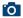 AnatomyLife Science Department Chair: Shannon DeVaney.Phone: 712-2611. Office: Center for Sciences - CFS 91042.Faculty Advisor: Teak Lee. Phone: 710-2261.ANATOMY 001-Introduction to Human Anatomy (UC/CSU) - 4 UnitsMeets IGETC 5B 5C CSU B2 B311984	Lec	8:00 am - 10:50 am	MTWTh	Ziv, N	CFS 91102AND11985	Lab	11:00 am - 1:50 pm	MTWTh	Ziv, N	CFS 9110211986	Lab	8:00 am - 10:50 am	MTWTh	Zaidi-Merchant, S S	LIVE-OLAND11987	Lec	11:00 am - 1:50 pm	MTWTh	Zaidi-Merchant, S S	LIVE-OLThis class requires students to be online and interacting with their instructor during the times shown in class schedule in addition to completing assignments.This is a fully-online course using Canvas. Open Canvas to view course materials beginning on the first day of the semester/term through the student portal mycollege.laccd.edu. Enrolled students will receive an email containing important course information in their official LACCD email account about one week before the semester begins. For questions, please contact your instructor at ZaidimSS@piercecollege.edu.Animal ScienceAgriculture Department Chair: Savanah St. Clair. Phone: (818) 710-4250. Office: CFS 91043.Faculty Advisors: Veterinary Technology - Dr. Jennifer Adelini. Phone: 710-4152. Office: CFS 91154.Pre-Veterinary Science - Dr. Lu Dao. Phone: 710-4160. Office: CFS 91046.ANML SC 181A-Field Work - 1 Unit12121	Lab	10:30 hrs/wk	TBA	Dao, L T	INTERNETThis is a fully-online course using Canvas. Open Canvas to view course materials beginning on the first day of the semester/term through the student portal mycollege.laccd.edu. Enrolled students will receive an email containing important course information in their official LACCD email account about one week before the semester begins. For questions, please contact your instructor at DaoLT@piercecollege.edu.A mandatory orientation meeting will be held via Zoom on Tuesday, January 4 at 4:00pm. You must attend orientation, or you will be dropped from the course.ANML SC 181B-Field Work - 2 Units12122	Lab	21:20 hrs/wk	TBA	Dao, L T	INTERNETThis is a fully-online course using Canvas. Open Canvas to view course materials beginning on the first day of the semester/term through the student portal mycollege.laccd.edu. Enrolled students will receive an email containing important course information in their official LACCD email account about one week before the semester begins. For questions, please contact your instructor at DaoLT@piercecollege.edu.A mandatory orientation meeting will be held via Zoom on Tuesday, January 4 at 4:00pm. You must attend orientation, or you will be dropped from the course.ANML SC 181C-Field Work - 3 Units12123	Lab	16:05 hrs/wk	TBA	Dao, L T	INTERNETAnd	Lab	16:05 hrs/wk	TBA	Dao, L T	INTERNETThis is a fully-online course using Canvas. Open Canvas to view course materials beginning on the first day of the semester/term through the student portal mycollege.laccd.edu. Enrolled students will receive an email containing important course information in their official LACCD email account about one week before the semester begins. For questions, please contact your instructor at DaoLT@piercecollege.edu.A mandatory orientation meeting will be held via Zoom on Tuesday, January 4 at 4:00pm. You must attend orientation, or you will be dropped from the course.ANML SC 181D-Field Work - 4 Units12124	Lab	21:20 hrs/wk	TBA	Dao, L T	INTERNETAnd	Lab	21:20 hrs/wk	TBA	Dao, L T	INTERNETThis is a fully-online course using Canvas. Open Canvas to view course materials beginning on the first day of the semester/term through the student portal mycollege.laccd.edu. Enrolled students will receive an email containing important course information in their official LACCD email account about one week before the semester begins. For questions, please contact your instructor at DaoLT@piercecollege.edu.A mandatory orientation meeting will be held via Zoom on Tuesday, January 4 at 4:00pm. You must attend orientation, or you will be dropped from the course.ANML SC 185-Directed Study- Animal Science (CSU) - 1 UnitEnrollment by Permission Code only. 11892	Lec	3:20 hrs/wk	TBA	Dao, L T	INTERNETThis is a fully-online course using Canvas. Open Canvas to view course materials beginning on the first day of the semester/term through the student portal mycollege.laccd.edu. Enrolled students will receive an email containing important course information in their official LACCD email account about one week before the semester begins. For questions, please contact your instructor at DaoLT@piercecollege.edu.AnthropologyAnthropological & Geographical Sciences Department Chair: Erin Hayes.Phone: 710-4305. Office: FO 3005.Faculty Advisors: Dr. Erin Hayes. Phone: 710-4305. Office: FO 3005.Dr. Brian Pierson. Phone: 710-2876. Office: FO 2903.ANTHRO 101-Human Biological Evolution (UC/CSU) - 3 UnitsMeets IGETC 5B CSU B2Note: Students interested in earning laboratory credit are encouraged to enroll in Anthropology 111. 11766	Lec	2:00 pm - 4:50 pm	MTWTh	Trager, J P	ELM 1705	(CANCELLED)  This class uses free, online materials, also known as Open Educational Resources (OER). Contact the instructor for more information.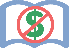 10470	Lec	10:30 hrs/wk	TBA	Simon, G M	INTERNETThis is a fully-online course using Canvas. Open Canvas to view course materials beginning on the first day of the semester/term through the student portal mycollege.laccd.edu. Enrolled students will receive an email containing important course information in their official LACCD email account about one week before the semester begins. For questions, please contact your instructor at SimonGM@piercecollege.edu.  This class uses free, online materials, also known as Open Educational Resources (OER). Contact the instructor for more information.12459	Lec	2:00 pm - 4:50 pm	MTWTh	Trager, J P	LIVE-OL		(ADDED)This class requires students to be online and interacting with their instructor during the times shown in class schedule in addition to completing assignments.This is a fully-online course using Canvas. Open Canvas to view course materials beginning on the first day of the semester/term through the student portal mycollege.laccd.edu. Enrolled students will receive an email containing important course information in their official LACCD email account about one week before the semester begins. For questions, please contact your instructor at TragerJP@piercecollege.edu.  This class uses free, online materials, also known as Open Educational Resources (OER). Contact the instructor for more information.ANTHRO 102-Human Ways of Life: Cultural Anthropology (UC/CSU) - 3 UnitsMeets IGETC 4A CSU D1Note: Provider approved by the California Board of Nursing. This course awards 45 contact hours for nurses. 10482	Lec	10:30 hrs/wk	TBA	Hayes, E J	INTERNETThis is a fully-online course using Canvas. Open Canvas to view course materials beginning on the first day of the semester/term through the student portal mycollege.laccd.edu. Enrolled students will receive an email containing important course information in their official LACCD email account about one week before the semester begins. For questions, please contact your instructor at HayesEJ@piercecollege.edu.  This class uses free, online materials, also known as Open Educational Resources (OER). Contact the instructor for more information.12554	Lec	10:30 hrs/wk	TBA	Magginetti, J R	INTERNET	(ADDED)This is a fully-online course using Canvas. Open Canvas to view course materials beginning on the first day of the semester/term through the student portal mycollege.laccd.edu. Enrolled students will receive an email containing important course information in their official LACCD email account about one week before the semester begins. For questions, please contact your instructor at MagginJR@piercecollege.edu.ANTHRO 111-Laboratory in Human Biological Evolution (UC/CSU) - 1 UnitMeets IGETC 5C CSU B3Corequisite: Concurrent enrollment in Anthropology 101. Previous completion of Anthropology 101 is allowable.10484	Lab	8:00 am - 10:50 am	MTWTh	Kirwin, A R	ELM 1705ANTHRO 121-Anthropology of Religion, Magic And Witchcraft (UC/CSU) - 3 UnitsMeets IGETC 3B CSU C211958	Lec	10:30 hrs/wk	TBA	Hernandez, O	INTERNETThis is a fully-online course using Canvas. Open Canvas to view course materials beginning on the first day of the semester/term through the student portal mycollege.laccd.edu. Enrolled students will receive an email containing important course information in their official LACCD email account about one week before the semester begins. For questions, please contact your instructor at HernanO@piercecollege.edu.12559	Lec	10:30 hrs/wk	TBA	Shepard, B A	INTERNET	(ADDED)This is a fully-online course using Canvas. Open Canvas to view course materials beginning on the first day of the semester/term through the student portal mycollege.laccd.edu. Enrolled students will receive an email containing important course information in their official LACCD email account about one week before the semester begins. For questions, please contact your instructor at SheparBA@piercecollege.edu.ArtArt Department Chair: M. Cooper.Phone: 610-6548. Office: ART 3308D.Email: coopermj3@piercecollege.edu.Faculty Advisor: M. Cooper.See also Digital Imaging class listed under Multimedia.ART 101-Survey of Art History I (UC/CSU) - 3 UnitsMeets IGETC 3A CSU C110216	Lec	10:30 hrs/wk	TBA	Abbamontian, R G	INTERNETThis is a fully-online course using Canvas. Open Canvas to view course materials beginning on the first day of the semester/term through the student portal mycollege.laccd.edu. Enrolled students will receive an email containing important course information in their official LACCD email account about one week before the semester begins. For questions, please contact your instructor at AbbamoRG@piercecollege.edu.11189	Lec	10:30 hrs/wk	TBA	Medvedev, N	INTERNETThis is a fully-online course using Canvas. Open Canvas to view course materials beginning on the first day of the semester/term through the student portal mycollege.laccd.edu. Enrolled students will receive an email containing important course information in their official LACCD email account about one week before the semester begins. For questions, please contact your instructor at MedvedN@piercecollege.edu.11199	Lec	10:30 hrs/wk	TBA	Abbamontian, R G	INTERNETThis is a fully-online course using Canvas. Open Canvas to view course materials beginning on the first day of the semester/term through the student portal mycollege.laccd.edu. Enrolled students will receive an email containing important course information in their official LACCD email account about one week before the semester begins. For questions, please contact your instructor at AbbamoRG@piercecollege.edu.12108	Lec	10:30 hrs/wk	TBA	Medvedev, N	INTERNETThis is a fully-online course using Canvas. Open Canvas to view course materials beginning on the first day of the semester/term through the student portal mycollege.laccd.edu. Enrolled students will receive an email containing important course information in their official LACCD email account about one week before the semester begins. For questions, please contact your instructor at MedvedN@piercecollege.edu.12640	Lec	10:30 hrs/wk	TBA	Meyer, W	INTERNET	(ADDED)This is a fully-online course using Canvas. Open Canvas to view course materials beginning on the first day of the semester/term through the student portal mycollege.laccd.edu. Enrolled students will receive an email containing important course information in their official LACCD email account about one week before the semester begins. For questions, please contact your instructor at MeyerW@piercecollege.edu.12734	Lec	10:30 hrs/wk	TBA	Meyer, W	INTERNET	(ADDED)This is a fully-online course using Canvas. Open Canvas to view course materials beginning on the first day of the semester/term through the student portal mycollege.laccd.edu. Enrolled students will receive an email containing important course information in their official LACCD email account about one week before the semester begins. For questions, please contact your instructor at MeyerW@piercecollege.edu.ART 102-Survey of Art History II (UC/CSU) - 3 UnitsMeets IGETC 3A CSU C111955	Lec	10:30 hrs/wk	TBA	Meliksetian, A	INTERNETThis is a fully-online course using Canvas. Open Canvas to view course materials beginning on the first day of the semester/term through the student portal mycollege.laccd.edu. Enrolled students will receive an email containing important course information in their official LACCD email account about one week before the semester begins. For questions, please contact your instructor at MeliksA@piercecollege.edu.ART 103-Art Appreciation I (UC/CSU) - 3 UnitsMeets IGETC 3A CSU C111956	Lec	10:30 hrs/wk	TBA	Rosenblum, B	INTERNETThis is a fully-online course using Canvas. Open Canvas to view course materials beginning on the first day of the semester/term through the student portal mycollege.laccd.edu. Enrolled students will receive an email containing important course information in their official LACCD email account about one week before the semester begins. For questions, please contact your instructor at RosenbB@piercecollege.edu.ART 201-Drawing I (UC/CSU) - 3 UnitsMeets CSU C1Maximum of 4 enrollments in the Art - Drawing family.11026	Lec	8:00 am - 9:50 am	MTWTh	Dahlberg, J C	ART 3309AND11027	Lab	10:00 am - 11:50 am	MTWTh	Dahlberg, J C	ART 330910307	Lec	6:50 hrs/wk	TBA	Cooper, M J	INTERNETAND10310	Lab	6:50 hrs/wk	TBA	Cooper, M J	INTERNETThis is a fully-online course using Canvas. Open Canvas to view course materials beginning on the first day of the semester/term through the student portal mycollege.laccd.edu. Enrolled students will receive an email containing important course information in their official LACCD email account about one week before the semester begins. For questions, please contact your instructor at CooperMJ3@piercecollege.edu.Automotive Service TechnologyIndustrial Technology Department Chair: Elizabeth Cheung.Phone: 710-4427. Office: AT 3803.E-mail: cheungep@piercecollege.edu.Faculty Advisor: T.A. Fortune. Phone: 710-4320. E-mail: fortunta@piercecollege.edu.NOTE: PERSONAL AND SAFETY EQUIPMENT REQUIRED FOR ALL AUTOMOTIVE SERVICE TECHNOLOGY CLASSES.A S T 042-Performance Chassis and Suspension Systems - 3 Units11496	Lec	12:00 pm - 1:50 pm	MTWTh	Van Dyke, M L	IT 3600AND11497	Lab	2:00 pm - 3:50 pm	MTWTh	Van Dyke, M L	IT 3610A S T 045-Chassis, Suspension and Interior Fabrication Techniques - 3 Units10018	Lec	6:00 pm - 7:50 pm	MTWTh	Fortune, T A	IT 3640AND10021	Lab	8:00 pm - 9:50 pm	MTWTh	Fortune, T A	IT 3630Basic SkillsFor additional information, please email adultedinfo@piercecollege.edu.BSICSKL 027CE-Foundations: Study Skills (Repeatable) - 0 Unit12179	Lec	4:00 pm - 8:15 pm	MTh	Brooks, T	LIVE-OL		(CANCELLED)This class requires students to be online and interacting with their instructor during the times shown in class schedule in addition to completing assignments.This is a fully-online course using Canvas. Open Canvas to view course materials beginning on the first day of the semester/term through the student portal mycollege.laccd.edu. Enrolled students will receive an email containing important course information in their official LACCD email account about one week before the semester begins. For questions, please contact your instructor at BrooksT@piercecollege.edu.(Starts 01/06/2022, Ends 01/20/2022)12178	Lec	3:20 hrs/wk	TBA	Brooks, T	INTERNETThis is a fully-online course using Canvas. Open Canvas to view course materials beginning on the first day of the semester/term through the student portal mycollege.laccd.edu. Enrolled students will receive an email containing important course information in their official LACCD email account about one week before the semester begins. For questions, please contact your instructor at BrooksT@piercecollege.edu.BSICSKL 038CE-Ged Preparation (Repeatable) - 0 Unit11527	Lec	10:00 am - 1:50 pm	MTWTh	Solares, D R	VLGE 8112BSICSKL 065CE-Financial Literacy - Credit Basics (Repeatable) - 0 Unit12612	Lec	9:00 am - 12:00 pm	W	Brooks, T	OC		(CANCELLED)BSICSKL 211CE-Anger Management Life Skills (Repeatable) - 0 Unit12607	Lec	8:00 am – 12:00 pm	Sa	Brooks, T	BRCH 1101	(ADDED)And	Lec	4:30 hrs/wk	TBA	Brooks, T	INTERNETThis class will be offered in a hybrid format, which requires students to meet in-person, face-to-face with their instructor during the times shown AND to work online during the scheduled times and/or independently each week for the amount of TBA hours shown on schedule in addition to completing assignments.Open Canvas to view course materials beginning on the first day of the semester/term through the student portal mycollege.laccd.edu. Enrolled students will receive an email containing important course information in their official LACCD email account about one week before the semester begins. For questions, please contact your instructor at BrooksT@piercecollege.edu.11528	Lec	5:10 hrs/wk	TBA	Brooks, T	INTERNET	(CANCELLED)This is a fully-online course using Canvas. Open Canvas to view course materials beginning on the first day of the semester/term through the student portal mycollege.laccd.edu. Enrolled students will receive an email containing important course information in their official LACCD email account about one week before the semester begins. For questions, please contact your instructor at brookst@piercecollege.edu.12449	Lec	4:30 pm - 7:40 pm	MTh	Brooks, T	OC		(CANCELLED)BiologyLife Science Department Chair: Shannon DeVaney.Phone: 712-2611. Office: Center for Sciences - CFS 91042.Faculty Advisor: Jamie Beavers. Phone: 710-2832.(See also Anatomy, Microbiology, and Physiology.)BIOLOGY 007-General Biology II (UC/CSU) - 5 UnitsMeets IGETC 5B 5C CSU B2 B3Corequisite: Concurrent enrollment in Chemistry 101. Previous completion of Chemistry 101 with a grade of "C" or better is allowable.11988	Lab	8:00 am - 1:50 pm	MTWTh	Sroya, G K	CFS 92009AND11989	Lec	10:30 hrs/wk	TBA	Sroya, G K	INTERNETThis class will be offered in a hybrid format, which requires students to meet in-person, face-to-face with their instructor during the times shown AND to work online during the scheduled times and/or independently each week for the amount of TBA hours shown on schedule in addition to completing assignments.Open Canvas to view course materials beginning on the first day of the semester/term through the student portal mycollege.laccd.edu. Enrolled students will receive an email containing important course information in their official LACCD email account about one week before the semester begins. For questions, please contact your instructor at SroyaGK@piercecollege.edu.BIOLOGY 185—DIRECTED STUDY - BIOLOGY (CSU) - 1 UNITNote: Enrollment by permission code only.12764	Lec	3-Hrs, 20 min	TBA	Kamajaya, A	CFS 92004	(ADDED)BIOLOGY 285—DIRECTED STUDY - BIOLOGY (CSU) - 2 UNITSNote: Enrollment by permission code only.12765	Lec	6-Hrs, 50 min	TBA	Kamajaya, A	CFS 92004	(ADDED)BusinessBusiness Administration Department Chair: Jose Luis Fernandez.Email: FernanJ2@piercecollge.edu.BUS 001-Introduction To Business (UC/CSU) - 3 Units10552	Lec	10:30 hrs/wk	TBA	Karamian, M	INTERNETThis is a fully-online course using Canvas. Open Canvas to view course materials beginning on the first day of the semester/term through the student portal mycollege.laccd.edu. Enrolled students will receive an email containing important course information in their official LACCD email account about one week before the semester begins. For questions, please contact your instructor at KaramiM@piercecollege.edu.12661	Lec	10:30 hrs/wk	TBA	Grigg, C D	INTERNET	(ADDED)This is a fully-online course using Canvas. Open Canvas to view course materials beginning on the first day of the semester/term through the student portal mycollege.laccd.edu. Enrolled students will receive an email containing important course information in their official LACCD email account about one week before the semester begins. For questions, please contact your instructor at GriggCD@piercecollege.edu.12749	Lec	10:30 hrs/wk	TBA	Karamian, M	INTERNET	(ADDED)This is a fully-online course using Canvas. Open Canvas to view course materials beginning on the first day of the semester/term through the student portal mycollege.laccd.edu. Enrolled students will receive an email containing important course information in their official LACCD email account about one week before the semester begins. For questions, please contact your instructor at KaramiM@piercecollege.edu.BUS 005-Business Law I (UC/CSU) - 3 Units10562	Lec	10:30 hrs/wk	TBA	Fernandez, J	INTERNETThis is a fully-online course using Canvas. Open Canvas to view course materials beginning on the first day of the semester/term through the student portal mycollege.laccd.edu. Enrolled students will receive an email containing important course information in their official LACCD email account about one week before the semester begins. For questions, please contact your instructor at FernanJ2@piercecollege.edu.12372	Lec	10:30 hrs/wk	TBA	Fernandez, J	INTERNET	(ADDED)This is a fully-online course using Canvas. Open Canvas to view course materials beginning on the first day of the semester/term through the student portal mycollege.laccd.edu. Enrolled students will receive an email containing important course information in their official LACCD email account about one week before the semester begins. For questions, please contact your instructor at FernanJ2@piercecollege.edu.ChemistryChemistry Department Chair: Sara Harvey. Phone: 712-2618. Office: CFS 91041. E-mail: harveysm@piercecollege.edu.Faculty Advisor: Sara Harvey.English Proficiency RecommendationIt is recommended that students whose native language is other than English be enrolled in ESL 87 before enrolling in Chemistry Laboratory courses. Chemistry courses require good reading and writing skills. It is recommended that students be enrolled in or eligible for English 28 or higher before enrolling in any chemistry course.CHEM 051-Fundamentals Of Chemistry I (UC/CSU) - 5 UnitsMeets IGETC 5A 5C CSU B1 B3Prerequisite: Mathematics 115 with a grade of "C" or better. For courses completed outside of the LACCD, proof of eligibility must be taken to Counseling.Recommendation: Eligibility for English 28.A basic introduction to the principles of chemistry with emphasis on those important for Nursing, Home Economics, Veterinary Technology, and Allied Health Sciences. 10087	Lec	8:00 am - 10:50 am	MTWTh	Hammon, S B	CFS 91125AND10091	Lab	11:10 am - 3:00 pm	MTWTh	Hammon, S B	CFS 92022CHEM 060-Introduction To General Chemistry (UC/CSU) - 5 UnitsMeets IGETC 5A 5C CSU B1 B3Prerequisite: Mathematics 115 with a grade of "C" or better. For courses completed outside of the LACCD, proof of eligibility must be taken to Counseling.10699	Lec	9:10 am - 12:00 pm	MTWTh	Walker Waugh, M V	LIVE-OLAND10700	Lab	8:00 am - 9:00 am	MTWTh	Walker Waugh, M V	LIVE-OLAnd	Lab	1:30 pm - 4:50 pm	TWTh	Nguyen, T H	CFS 92020This class will be offered in a hybrid format, which requires students to meet in-person, face-to-face with their instructor during the times shown AND to work online during the scheduled times and/or independently each week for the amount of TBA hours shown on schedule in addition to completing assignments.Open Canvas to view course materials beginning on the first day of the semester/term through the student portal mycollege.laccd.edu. Enrolled students will receive an email containing important course information in their official LACCD email account about one week before the semester begins. For questions, please contact your instructor at WalkerMV@piercecollege.edu.11981	Lec	1:00 pm - 3:50 pm	MTWTh	Harvey, S M	LIVE-OLAND11982	Lab	8:00 am - 11:20 am	TWTh	Sehati, S	CFS 92020And	Lab	4:00 pm - 4:50 pm	MTWTh	Harvey, S M	LIVE-OLThis class will be offered in a hybrid format, which requires students to meet in-person, face-to-face with their instructor during the times shown AND to work online during the scheduled times and/or independently each week for the amount of TBA hours shown on schedule in addition to completing assignments.The lecture Final Exam will be conducted on campus on Thursday 2/3/22.Open Canvas to view course materials beginning on the first day of the semester/term through the student portal mycollege.laccd.edu. Enrolled students will receive an email containing important course information in their official LACCD email account about one week before the semester begins. For questions, please contact your instructor at HarveySM@piercecollege.edu.11186	Lec	2:20 pm - 5:10 pm	MTWTh	Gopal, B	LIVE-OLAND11187	Lab	1:10 pm - 2:10 pm	MTWTh	Gopal, B	LIVE-OLAnd	Lab	6:40 pm - 10:00 pm	TWTh	Sehati, S	CFS 92020This class will be offered in a hybrid format, which requires students to meet in-person, face-to-face with their instructor during the times shown AND to work online during the scheduled times and/or independently each week for the amount of TBA hours shown on schedule in addition to completing assignments.The lecture Final Exam will be conducted on campus on Thursday 2/3/22.Open Canvas to view course materials beginning on the first day of the semester/term through the student portal mycollege.laccd.edu. Enrolled students will receive an email containing important course information in their official LACCD email account about one week before the semester begins. For questions, please contact your instructor at GopalB@piercecollege.edu.CHEM 101-General Chemistry I (UC/CSU) - 5 UnitsMeets IGETC 5A 5C CSU B1 B3Prerequisite: Chemistry 060 or equivalent with a grade of "C" or better, or passing the Chemistry 101 Preparedness Test and Mathematics 125 with a grade of "C" or better. For courses completed outside LACCD, proof must be taken to Counseling.11779	Lec	1:40 pm - 4:30 pm	MTWTh	Bazargan, M	CFS 91126AND11780	Lab	4:40 pm - 6:30 pm	MTWTh	Bazargan, M	CFS 91126And	Lab	9:00 am - 12:50 pm	MTWTh	Ram, N	CFS 92011CHEM 102-General Chemistry II (UC/CSU) - 5 UnitsMeets IGETC 5A 5C CSU B1 B3Prerequisite: Chemistry 101 or its equivalent with a grade of "C" or better. For courses completed outside of the LACCD, proof of eligibility must be taken to Counseling.11979	Lab	8:00 am - 11:50 am	MTWTh	Bazargan, M	CFS 92021And	Lab	4:20 pm - 6:10 pm	MTWTh	Ng, B C	LIVE-OLAND11980	Lec	1:20 pm - 4:10 pm	MTWTh	Ng, B C	LIVE-OLThis class will be offered in a hybrid format, which requires students to meet in-person, face-to-face with their instructor during the times shown AND to work online during the scheduled times and/or independently each week for the amount of TBA hours shown on schedule in addition to completing assignments.Open Canvas to view course materials beginning on the first day of the semester/term through the student portal mycollege.laccd.edu. Enrolled students will receive an email containing important course information in their official LACCD email account about one week before the semester begins. For questions, please contact your instructor at NgBC@piercecollege.edu.Chicano StudiesPolitical Science/Economics/Criminal Justice Department Chair: Kim Rich.Phone: (818) 710-4328. Office: FO 2304.Email: richke@piercecollege.edu.CHICANO 002-The Mexican-American In Contemporary Society (UC/CSU) - 3 UnitsMeets IGETC 4C CSU D312495	Lec	9:15 am - 10:50 am	TTh	Rovero, A	LIVE-OL		(ADDED)And	Lec	6:50 hrs/wk	TBA	Rovero, A	INTERNETThis class will be offered in an online blended format, which requires students to be online and interacting with their instructor during the times shown and to work online independently each week for the amount of TBA time shown in addition to completing assignments.This is a fully-online course using Canvas. Open Canvas to view course materials beginning on the first day of the semester/term through the student portal mycollege.laccd.edu. Enrolled students will receive an email containing important course information in their official LACCD email account about one week before the semester begins. For questions, please contact your instructor at RoveroA@piercecollege.edu.  A webcam will be required for certain portions of this course.CHICANO 007-The Mexican-American In The History Of The United States I (UC/CSU) - 3 UnitsMeets IGETC 3B 4C CSU C2 D3 US-111964	Lec	10:30 hrs/wk	TBA	Rovero, A	INTERNETThis is a fully-online course using Canvas. Open Canvas to view course materials beginning on the first day of the semester/term through the student portal mycollege.laccd.edu. Enrolled students will receive an email containing important course information in their official LACCD email account about one week before the semester begins. For questions, please contact your instructor at RoveroA@piercecollege.edu.CHICANO 080-Chicano Politics (UC/CSU) - 3 UnitsMeets IGETC 4H CSU D3 D812494	Lec	11:00 am - 12:35 pm	TTh	Fernandez, J A	LIVE-OL		(CANCELLED)And	Lec	6:50 hrs/wk	TBA	Fernandez, J A	INTERNETThis class will be offered in an online blended format, which requires students to be online and interacting with their instructor during the times shown and to work online independently each week for the amount of TBA time shown in addition to completing assignments.This is a fully-online course using Canvas. Open Canvas to view course materials beginning on the first day of the semester/term through the student portal mycollege.laccd.edu. Enrolled students will receive an email containing important course information in their official LACCD email account about one week before the semester begins. For questions, please contact your instructor at FernanAJ@piercecollege.edu.  A webcam will be required for certain portions of this course.Child DevelopmentChild Development Department Chair: Patricia Doelitzsch. Phone: 710-4426. Office: CDAD 6204.E-mail: doelitpa@piercecollege.edu.CH DEV 001-Child Growth And Development (UC/CSU) - 3 UnitsMeets IGETC 4I CSU D910101	Lec	10:30 hrs/wk	TBA	Cortes, A E	INTERNETThis is a fully-online course using Canvas. Open Canvas to view course materials beginning on the first day of the semester/term through the student portal mycollege.laccd.edu. Enrolled students will receive an email containing important course information in their official LACCD email account about one week before the semester begins. For questions, please contact your instructor at CortesAE@piercecollege.edu.  This class uses free, online materials, also known as Open Educational Resources (OER). Contact the instructor for more information.12396	Lec	10:30 hrs/wk	TBA	Longmore, S E	INTERNET	(ADDED)This is a fully-online course using Canvas. Open Canvas to view course materials beginning on the first day of the semester/term through the student portal mycollege.laccd.edu. Enrolled students will receive an email containing important course information in their official LACCD email account about one week before the semester begins. For questions, please contact your instructor at LongmoSE@piercecollege.edu.This is an honors class. Enrollment is limited to Honors Program students.  This class uses free, online materials, also known as Open Educational Resources (OER). Contact the instructor for more information.CH DEV 011-Child, Family And Community (UC/CSU) - 3 UnitsMeets IGETC 4 CSU D E10253	Lec	10:30 hrs/wk	TBA	Snow, L S	INTERNETThis is a fully-online course using Canvas. Open Canvas to view course materials beginning on the first day of the semester/term through the student portal mycollege.laccd.edu. Enrolled students will receive an email containing important course information in their official LACCD email account about one week before the semester begins. For questions, please contact your instructor at SnowLS@piercecollege.edu.  This class uses free, online materials, also known as Open Educational Resources (OER). Contact the instructor for more information.CinemaMedia Arts Department Chair: Jill Connelly. Phone: 710-4235. Office: Village 8100. E-mail: conneljp@piercecollege.edu.Faculty Advisor: Jill Connelly.CINEMA 107-Understanding Motion Pictures (UC/CSU) - 3 UnitsMeets IGETC 3A CSU C110044	Lec	10:30 hrs/wk	TBA	Favre, J J	INTERNETThis is a fully-online course using Canvas. Open Canvas to view course materials beginning on the first day of the semester/term through the student portal mycollege.laccd.edu. Enrolled students will receive an email containing important course information in their official LACCD email account about one week before the semester begins. For questions, please contact your instructor at FavreJJ@piercecollege.edu.10046	Lec	10:30 hrs/wk	TBA	Favre, J J	INTERNETThis is a fully-online course using Canvas. Open Canvas to view course materials beginning on the first day of the semester/term through the student portal mycollege.laccd.edu. Enrolled students will receive an email containing important course information in their official LACCD email account about one week before the semester begins. For questions, please contact your instructor at FavreJJ@piercecollege.edu.10873	Lec	10:30 hrs/wk	TBA	Windrum, K G	INTERNETThis is a fully-online course using Canvas. Open Canvas to view course materials beginning on the first day of the semester/term through the student portal mycollege.laccd.edu. Enrolled students will receive an email containing important course information in their official LACCD email account about one week before the semester begins. For questions, please contact your instructor at WindruKG@piercecollege.edu.11994	Lec	10:30 hrs/wk	TBA	Windrum, K G	INTERNETThis is a fully-online course using Canvas. Open Canvas to view course materials beginning on the first day of the semester/term through the student portal mycollege.laccd.edu. Enrolled students will receive an email containing important course information in their official LACCD email account about one week before the semester begins. For questions, please contact your instructor at WindruKG@piercecollege.edu.12109	Lec	10:30 hrs/wk	TBA	Anderson, S R	INTERNETThis is a fully-online course using Canvas. Open Canvas to view course materials beginning on the first day of the semester/term through the student portal mycollege.laccd.edu. Enrolled students will receive an email containing important course information in their official LACCD email account about one week before the semester begins. For questions, please contact your instructor at AndersSR@piercecollege.edu.Communication StudiesCommunication Studies Department Chair: Yeprem Davoodian.Phone: 710-4177. Office: FO 2400.Communication Studies classes 101, 104, 121 and 122 require good reading, writing, and speaking skills. It is recommended that students be enrolled in, or eligible for, English 28 before enrolling in these speech classes.COMM 101-Public Speaking (UC/CSU) - 3 UnitsMeets IGETC 1C CSU A110927	Lec	10:30 hrs/wk	TBA	Silver, M A	INTERNETThis is a fully-online course using Canvas. Open Canvas to view course materials beginning on the first day of the semester/term through the student portal mycollege.laccd.edu. Enrolled students will receive an email containing important course information in their official LACCD email account about one week before the semester begins. For questions, please contact your instructor at SilverMA@piercecollege.edu.10437	Lec	10:30 hrs/wk	TBA	Loy, R	INTERNETThis is a fully-online course using Canvas. Open Canvas to view course materials beginning on the first day of the semester/term through the student portal mycollege.laccd.edu. Enrolled students will receive an email containing important course information in their official LACCD email account about one week before the semester begins. For questions, please contact your instructor at LoyR@piercecollege.edu.11775	Lec	10:30 hrs/wk	TBA	Rosenberg, J A	INTERNETThis is a fully-online course using Canvas. Open Canvas to view course materials beginning on the first day of the semester/term through the student portal mycollege.laccd.edu. Enrolled students will receive an email containing important course information in their official LACCD email account about one week before the semester begins. For questions, please contact your instructor at RosenbJA@piercecollege.edu.12328	Lec	10:30 hrs/wk	TBA	Rosenberg, J A	INTERNETThis is a fully-online course using Canvas. Open Canvas to view course materials beginning on the first day of the semester/term through the student portal mycollege.laccd.edu. Enrolled students will receive an email containing important course information in their official LACCD email account about one week before the semester begins. For questions, please contact your instructor at RosenbJA@piercecollege.edu.12653	Lec	10:30 hrs/wk	TBA	Loy, R	INTERNET	(ADDED)This is a fully-online course using Canvas. Open Canvas to view course materials beginning on the first day of the semester/term through the student portal mycollege.laccd.edu. Enrolled students will receive an email containing important course information in their official LACCD email account about one week before the semester begins. For questions, please contact your instructor at LoyR@piercecollege.edu.12654	Lec	10:30 hrs/wk	TBA	Howard, A F	INTERNET	(ADDED)This is a fully-online course using Canvas. Open Canvas to view course materials beginning on the first day of the semester/term through the student portal mycollege.laccd.edu. Enrolled students will receive an email containing important course information in their official LACCD email account about one week before the semester begins. For questions, please contact your instructor at HowardAF@piercecollege.edu.12760	Lec	10:30 hrs/wk	TBA	Ashoori, J Y	INTERNET	(ADDED)This is a fully-online course using Canvas. Open Canvas to view course materials beginning on the first day of the semester/term through the student portal mycollege.laccd.edu. Enrolled students will receive an email containing important course information in their official LACCD email account about one week before the semester begins. For questions, please contact your instructor at AshoorJY@piercecollege.edu.COMM 104-Argumentation And Debate (UC/CSU) - 3 UnitsMeets IGETC 1C CSU A1 A310015	Lec	10:30 hrs/wk	TBA	Silver, M A	INTERNETThis is a fully-online course using Canvas. Open Canvas to view course materials beginning on the first day of the semester/term through the student portal mycollege.laccd.edu. Enrolled students will receive an email containing important course information in their official LACCD email account about one week before the semester begins. For questions, please contact your instructor at SilverMA@piercecollege.edu.COMM 121-Interpersonal Communication (UC/CSU) - 3 UnitsMeets IGETC 1C 4G CSU A1 D710029	Lec	10:30 hrs/wk	TBA	Kassamanian, S A	INTERNETThis is a fully-online course using Canvas. Open Canvas to view course materials beginning on the first day of the semester/term through the student portal mycollege.laccd.edu. Enrolled students will receive an email containing important course information in their official LACCD email account about one week before the semester begins. For questions, please contact your instructor at KassamSA@piercecollege.edu.12641	Lec	10:30 hrs/wk	TBA	Kassamanian, S A	INTERNET	(ADDED)This is a fully-online course using Canvas. Open Canvas to view course materials beginning on the first day of the semester/term through the student portal mycollege.laccd.edu. Enrolled students will receive an email containing important course information in their official LACCD email account about one week before the semester begins. For questions, please contact your instructor at KassamSA@piercecollege.edu.COMM 151-Small Group Communication (UC/CSU) - 3 UnitsMeets IGETC 1C CSU A111957	Lec	10:30 hrs/wk	TBA	Davoodian, Y P	INTERNETThis is an honors class. Enrollment is limited to Honors Program students only. This is a fully-online course using Canvas. Open Canvas to view course materials beginning on the first day of the semester/term through the student portal mycollege.laccd.edu. Enrolled students will receive an email containing important course information in their official LACCD email account about one week before the semester begins. For questions, please contact your instructor at DavoodYP@piercecollege.edu.Computer ScienceIf you wish to waive prerequisite(s) please contact the Department Chair and Faculty Advisor.Computer Science Department Chair: Natalia Grigoriants. Phone: 719-6458. Office: 1505B. Email: grigorn@piercecollege.edu.Faculty Advisor: Sue Krimm. Phone: 710-4314. Office: COSC 1500. Email: krimmsg@piercecollege.edu.CS 116-Programming in C++ (UC/CSU) - 3 UnitsFormerly CO SCI 575. This course introduces the discipline of computer science using a high-level programming language such as C++ and utilizing programming and practical hands-on problem solving. Students learn the fundamental concepts of programming by applying lecture content to practical hands-on problem-solving laboratory activities. Students design, implement, test, and debug computer programs using top-down, structured programming techniques. Students examine program planning techniques, expressions, selection, repetition, arrays, data structures, functions, parameter passing, and file and interactive input/output. Intended as a first course in computer science. This course is required for computer information systems and computer science majors, and is desirable for students wishing to study programming. 11467	Lec	9:00 am - 12:50 pm	MTW	Celada, L J	LIVE-OLAND11468	Lab	9:00 am - 12:20 pm	Th	Celada, L J	LIVE-OLThis class requires students to be online and interacting with their instructor during the times shown in class schedule in addition to completing assignments.This is a fully-online course using Canvas. Open Canvas to view course materials beginning on the first day of the semester/term through the student portal mycollege.laccd.edu. Enrolled students will receive an email containing important course information in their official LACCD email account about one week before the semester begins. For questions, please contact your instructor at CeladaLJ@piercecollege.edu.CounselingCounseling Department Chair: Danielle Lendor.Phone: 719-6440. Office: Counseling.COUNSEL 040-College Success Seminar (UC/CSU) - 3 UnitsMeets CSU ENote: Credit only given for either Counseling 40 or Personal Development 40, but not both.UC Credit Limit: 20 and 40 combined.  Maximum credit one course.10191	Lec	10:30 hrs/wk	TBA	McLean, K W	INTERNETThis is a fully-online course using Canvas. Open Canvas to view course materials beginning on the first day of the semester/term through the student portal mycollege.laccd.edu. Enrolled students will receive an email containing important course information in their official LACCD email account about one week before the semester begins. For questions, please contact your instructor at McleanKW@piercecollege.edu.Dance StudiesPerforming Arts Department Chair: Michael Gend. Phone: (818) 710-2268. Office: PAB 3538.Faculty Advisor: Denise Gibson. Phone: 710-2251. Office: NGYM 5614D.DANCEST 805-History And Appreciation Of Dance (UC/CSU) - 3 UnitsMeets IGETC 3A CSU C110877	Lec	10:30 hrs/wk	TBA	Moe, B E	INTERNETThis is a fully-online course using Canvas. Open Canvas to view course materials beginning on the first day of the semester/term through the student portal mycollege.laccd.edu. Enrolled students will receive an email containing important course information in their official LACCD email account about one week before the semester begins. For questions, please contact your instructor at MoeBE@piercecollege.edu.EconomicsPolitical Science/Economics/Criminal Justice Department Chair: Kim Rich.Phone: (818) 710-4328. Office: FO 2304.Email: richke@piercecollege.edu.Faculty Advisor: Kaycea Campbell.ECON 001-Principles Of Economics I (UC/CSU) - 3 UnitsMeets IGETC 4B CSU D2Prerequisite: Mathematics 115 with a grade of "C" or better, or appropriate skill level demonstrated through the Mathematics placement process. For courses completed outside of the LACCD, proof of eligibility must be taken to Counseling.10152	Lec	10:30 hrs/wk	TBA	Campbell, K T	INTERNETNote: Microeconomics. Students may take Economics 1 or 2 as the first course. This is a fully-online course using Canvas. Open Canvas to view course materials beginning on the first day of the semester/term through the student portal mycollege.laccd.edu. Enrolled students will receive an email containing important course information in their official LACCD email account about one week before the semester begins. For questions, please contact your instructor at CampbeKT@piercecollege.edu.  This class uses free, online materials, also known as Open Educational Resources (OER). Contact the instructor for more information.10141	Lec	10:30 hrs/wk	TBA	Campbell, K T	INTERNETNote: Microeconomics. Students may take Economics 1 or 2 as the first course. This is a fully-online course using Canvas. Open Canvas to view course materials beginning on the first day of the semester/term through the student portal mycollege.laccd.edu. Enrolled students will receive an email containing important course information in their official LACCD email account about one week before the semester begins. For questions, please contact your instructor at CampbeKT@piercecollege.edu.  This class uses free, online materials, also known as Open Educational Resources (OER). Contact the instructor for more information.ECON 002-Principles of Economics II (UC/CSU) - 3 UnitsMeets IGETC 4B CSU D2Prerequisite: Mathematics 115 with a grade of "C" or better. For courses completed outside of the LACCD, proof of eligibility must be taken to Counseling.10218	Lec	10:30 hrs/wk	TBA	Marschall, B	INTERNETNote: Macroeconomics. Students may take Economics 1 or 2 as the first course. This is a fully-online course using Canvas. Open Canvas to view course materials beginning on the first day of the semester/term through the student portal mycollege.laccd.edu. Enrolled students will receive an email containing important course information in their official LACCD email account about one week before the semester begins. For questions, please contact your instructor at MarschB@piercecollege.edu.11184	Lec	10:30 hrs/wk	TBA	Marschall, B	INTERNETNote: Macroeconomics. Students may take Economics 1 or 2 as the first course. This is a fully-online course using Canvas. Open Canvas to view course materials beginning on the first day of the semester/term through the student portal mycollege.laccd.edu. Enrolled students will receive an email containing important course information in their official LACCD email account about one week before the semester begins. For questions, please contact your instructor at MarschB@piercecollege.edu.12496	Lec	9:15 am - 10:50 am	TTh	Holzner, J E	LIVE-OL		(ADDED)And	Lec	6:50 hrs/wk	TBA	Holzner, J E	INTERNETThis class will be offered in an online blended format, which requires students to be online and interacting with their instructor during the times shown and to work online independently each week for the amount of TBA time shown in addition to completing assignments.This is a fully-online course using Canvas. Open Canvas to view course materials beginning on the first day of the semester/term through the student portal mycollege.laccd.edu. Enrolled students will receive an email containing important course information in their official LACCD email account about one week before the semester begins. For questions, please contact your instructor at HolzneJE@lacitycollege.edu.  A webcam will be required for certain portions of this course.EducationCommunication Studies Department Chair: Yeprem Davoodian.Phone: 710-4177. Office: FO 2400.EDUC 001-Introduction To Teaching (UC/CSU) - 3 Units12302	Lec	10:30 hrs/wk	TBA	Boddicker, K L	INTERNETThis is a fully-online course using Canvas. Open Canvas to view course materials beginning on the first day of the semester/term through the student portal mycollege.laccd.edu. Enrolled students will receive an email containing important course information in their official LACCD email account about one week before the semester begins. For questions, please contact your instructor at BoddicKL@piercecollege.edu.Engineering Graphics & DesignIndustrial Technology Department Chair: Elizabeth Cheung.Phone: 710-4427. Office: AT 3803.E-mail: CheungEP@piercecollege.edu.12555	Lec	3:20 hrs/wk	TBA	Cheung, E P	INTERNET	(ADDED)AND12556	Lab	12:20 pm - 1:30 pm	MTW	Cheung, E P	CANOGA HS	(ADDED)Canoga Park High School Center.This section is part of an approved Dual Enrollment pathway program and is restricted to high school students only.For information on how to register, please contact Pierce College, Office of Academic Outreach: Outreach@piercecollege.edu.This class will be offered in a hybrid format, which requires students to meet in-person, face-to-face with their instructor during the times shown AND to work online during the scheduled times and/or independently each week for the amount of TBA hours shown on schedule in addition to completing assignments.Open Canvas to view course materials beginning on the first day of the semester/term through the student portal mycollege.laccd.edu. Enrolled students will receive an email containing important course information in their official LACCD email account about one week before the semester begins. For questions, please contact your instructor at CheungEP@piercecollege.edu.(Starts 01/10/2022, Ends 03/20/2022)EnglishEnglish Department Chair: Brad Saenz.Phone: 710-3355. Office: FO 2200.Faculty Advisor: Brad Saenz.In keeping with AB 705, students who have graduated from a US High School within the last 10 years are eligible to enroll in English 101 automatically.  The college makes the following recommendations based on high school GPA:	GPA greater than 2.6 -- English 101	GPA between 1.9 and 2.6 -- English 101 and are recommended to enroll in English 72, a support course	GPA less than 1.9 -- English 101 and are highly recommended to enroll in English 72, a support courseStudents who are not able to provide enough information for automated placement, who have been away from high school for more than 10 years, or did not attend or graduate from a US high school or earn a GED or CA High School Proficiency certificate, may use the Guided Self-placement process. This will likely involve meeting with a counselor or other college officer to discuss topics such as the following in order for the student to place him/herself:-Courses taken and grades received-The transfer-level English and math courses offered at the student's home college, and which of them (if any) are required for the student's chosen major, general education plan, or transfer plan-The support courses and services offered to students enrolled in transfer-level courses-Students' rights under the AB 705 lawThe Guided Self-placement process cannot require the student to take any exam or test, solve any problems, provide any writing samples, or review any sample questions, problems, or prompts.ENGLISH 028-Intermediate Reading And Composition - 3 Units10527	Lec	11:00 am - 1:50 pm	MTWTh	Grigoryan, M	JNPR 0801	(CANCELLED)10533	Lec	10:30 hrs/wk	TBA	Saenz, B M	INTERNETThis is a fully-online course using Canvas. Open Canvas to view course materials beginning on the first day of the semester/term through the student portal mycollege.laccd.edu. Enrolled students will receive an email containing important course information in their official LACCD email account about one week before the semester begins. For questions, please contact your instructor at SaenzBM@piercecollege.edu.ENGLISH 101-College Reading And Composition I (UC/CSU) - 3 UnitsMeets IGETC 1A CSU A2Prerequisite: English 28 with a grade of "C" or better, or appropriate skill level demonstrated through the English placement process. For courses completed outside of the LACCD, proof of eligibility must be taken to Counseling.10641	Lec	8:00 am - 10:50 am	MTWTh	Griffith, M E	JNPR 080210640	Lec	11:00 am - 1:50 pm	MTWTh	Griffith, M E	JNPR 080211025	Lec	11:00 am - 1:50 pm	MTWTh	Sheldon, C C	JNPR 080410643	Lec	2:00 pm - 4:50 pm	MTWTh	Surenyan, T	JNPR 080510644	Lec	10:30 hrs/wk	TBA	Urquidez, M L	INTERNETThis is a fully-online course using Canvas. Open Canvas to view course materials beginning on the first day of the semester/term through the student portal mycollege.laccd.edu. Enrolled students will receive an email containing important course information in their official LACCD email account about one week before the semester begins. For questions, please contact your instructor at UrquidML@piercecollege.edu.10646	Lec	10:30 hrs/wk	TBA	Gonzales, D P	INTERNETThis is a fully-online course using Canvas. Open Canvas to view course materials beginning on the first day of the semester/term through the student portal mycollege.laccd.edu. Enrolled students will receive an email containing important course information in their official LACCD email account about one week before the semester begins. For questions, please contact your instructor at GonzalDP@piercecollege.edu.10648	Lec	10:30 hrs/wk	TBA	Gonzales, D P	INTERNETThis is a fully-online course using Canvas. Open Canvas to view course materials beginning on the first day of the semester/term through the student portal mycollege.laccd.edu. Enrolled students will receive an email containing important course information in their official LACCD email account about one week before the semester begins. For questions, please contact your instructor at GonzalDP@piercecollege.edu.10651	Lec	10:30 hrs/wk	TBA	Accardo, D L	INTERNETThis is a fully-online course using Canvas. Open Canvas to view course materials beginning on the first day of the semester/term through the student portal mycollege.laccd.edu. Enrolled students will receive an email containing important course information in their official LACCD email account about one week before the semester begins. For questions, please contact your instructor at AccardDL@piercecollege.edu.10653	Lec	10:30 hrs/wk	TBA	Accardo, D L	INTERNETThis is a fully-online course using Canvas. Open Canvas to view course materials beginning on the first day of the semester/term through the student portal mycollege.laccd.edu. Enrolled students will receive an email containing important course information in their official LACCD email account about one week before the semester begins. For questions, please contact your instructor at AccardDL@piercecollege.edu.10638	Lec	10:30 hrs/wk	TBA	Corning, C W	INTERNETThis is a fully-online course using Canvas. Open Canvas to view course materials beginning on the first day of the semester/term through the student portal mycollege.laccd.edu. Enrolled students will receive an email containing important course information in their official LACCD email account about one week before the semester begins. For questions, please contact your instructor at CorninCW@piercecollege.edu.10938	Lec	10:30 hrs/wk	TBA	Corning, C W	INTERNETThis is a fully-online course using Canvas. Open Canvas to view course materials beginning on the first day of the semester/term through the student portal mycollege.laccd.edu. Enrolled students will receive an email containing important course information in their official LACCD email account about one week before the semester begins. For questions, please contact your instructor at CorninCW@piercecollege.edu.12763	Lec	10:30 hrs/wk	TBA	Rosenwein, A L	INTERNET	(ADDED)This is a fully-online course using Canvas. Open Canvas to view course materials beginning on the first day of the semester/term through the student portal mycollege.laccd.edu. Enrolled students will receive an email containing important course information in their official LACCD email account about one week before the semester begins. For questions, please contact your instructor at RosenwAL@piercecollege.edu.12770	Lec	10:30 hrs/wk	TBA	Grigoryan, M	INTERNET	(ADDED)This is a fully-online course using Canvas. Open Canvas to view course materials beginning on the first day of the semester/term through the student portal mycollege.laccd.edu. Enrolled students will receive an email containing important course information in their official LACCD email account about one week before the semester begins. For questions, please contact your instructor at GrigorM@piercecollege.edu.ENGLISH 102-College Reading And Composition II (UC/CSU) - 3 UnitsMeets IGETC 1B 3B CSU A3 C2Prerequisite: English 101 with a grade of "C" or better. For courses completed outside of the LACCD, proof of eligibility must be taken to Counseling.10668	Lec	8:00 am - 10:50 am	MTWTh	Hight, L A	JNPR 081810669	Lec	10:30 hrs/wk	TBA	Borg, D J	INTERNETThis is a fully-online course using Canvas. Open Canvas to view course materials beginning on the first day of the semester/term through the student portal mycollege.laccd.edu. Enrolled students will receive an email containing important course information in their official LACCD email account about one week before the semester begins. For questions, please contact your instructor at BorgDJ@piercecollege.edu.10879	Lec	10:30 hrs/wk	TBA	Borg, D J	INTERNETThis is a fully-online course using Canvas. Open Canvas to view course materials beginning on the first day of the semester/term through the student portal mycollege.laccd.edu. Enrolled students will receive an email containing important course information in their official LACCD email account about one week before the semester begins. For questions, please contact your instructor at BorgDJ@piercecollege.edu.10670	Lec	10:30 hrs/wk	TBA	Duffy, C P	INTERNETThis is a fully-online course using Canvas. Open Canvas to view course materials beginning on the first day of the semester/term through the student portal mycollege.laccd.edu. Enrolled students will receive an email containing important course information in their official LACCD email account about one week before the semester begins. For questions, please contact your instructor at DuffyCP@piercecollege.edu.12662	Lec	10:30 hrs/wk	TBA	Grigoryan, M	INTERNET	(ADDED)This is a fully-online course using Canvas. Open Canvas to view course materials beginning on the first day of the semester/term through the student portal mycollege.laccd.edu. Enrolled students will receive an email containing important course information in their official LACCD email account about one week before the semester begins. For questions, please contact your instructor at GrigorM@piercecollege.edu.ENGLISH 103-Composition And Critical Thinking (UC/CSU) - 3 UnitsMeets IGETC 1B CSU A3Prerequisite: English 101 with a grade of "C" or better. For courses completed outside of the LACCD, proof of eligibility must be taken to Counseling.11593	Lec	10:30 hrs/wk	TBA	Harrison, M D	INTERNETThis is a fully-online course using Canvas. Open Canvas to view course materials beginning on the first day of the semester/term through the student portal mycollege.laccd.edu. Enrolled students will receive an email containing important course information in their official LACCD email account about one week before the semester begins. For questions, please contact your instructor at HarrisMD@piercecollege.edu.10878	Lec	10:30 hrs/wk	TBA	Harrison, M D	INTERNETThis is a fully-online course using Canvas. Open Canvas to view course materials beginning on the first day of the semester/term through the student portal mycollege.laccd.edu. Enrolled students will receive an email containing important course information in their official LACCD email account about one week before the semester begins. For questions, please contact your instructor at HarrisMD@piercecollege.edu.12663	Lec	10:30 hrs/wk	TBA	Rosenwein, A L	INTERNET	(ADDED)This is a fully-online course using Canvas. Open Canvas to view course materials beginning on the first day of the semester/term through the student portal mycollege.laccd.edu. Enrolled students will receive an email containing important course information in their official LACCD email account about one week before the semester begins. For questions, please contact your instructor at RosenwAL@piercecollege.edu.English As A Second LanguageEnglish Department Chair: Brad Saenz.Phone: 710-3355. Office: FO 2200.Faculty Advisor: Brad Saenz.ENGLISH PLACEMENT PROCESS FOR NON-NATIVE SPEAKERS OF ENGLISH.Students who apply to the Los Angeles Community College District (LACCD) using CCCApply or have updated their placement information using the LACCD MMAP Web Form on their To-Do Checklist will be placed into tiers (groups) of courses in English. Those who choose to complete ESL placement will be placed into an ESL tier, as well. Each tier includes the transfer-level courses cleared for enrollment, as well as optional or required support courses intended to help students succeed in transfer-level coursework in that tier. These tiers will be combined to produce an "E" placement level (English plus ESL, if completed), which will be shown on the online Student Portal Assessment Page.ENGLISH and ESL Placement CriteriaEnglish as a Second Language (ESL)Each LACCD college uses its own criteria for ESL placement. In most cases, these involve a combination of a placement exam score and the Multiple-Measures Assessment Project (MMAP) placement criteria, which place students based on their anticipated success rates using high school performance data (like grade point average). Note: ESL placement does not override English placement.Guided Self-PlacementStudents who are not able to provide enough information for automated placement, who have been away from high school for more than 10 years, or did not attend or graduate from a US high school or earn a GED or CA High School Proficiency certificate, may use the Guided Self-placement process. This will likely involve meeting with a counselor or other college officer to discuss topics such as the following in order for the student to place him/herself:-Courses taken and grades received-The transfer-level English and math courses offered at the student's home college, and which of them (if any) are required for the student's chosen major, general education plan, or transfer plan-The support courses and services offered to students enrolled in transfer-level courses-Students' rights under the AB 705 lawThe Guided Self-placement process cannot require the student to take any exam or test, solve any problems, provide any writing samples, or review any sample questions, problems, or prompts.E.S.L. 004B-College ESL IV: Reading And Vocabulary - 3 UnitsPrerequisite: ESL 003B with a grade of "C" or better, or placement exam. For courses completed outside of the LACCD, proof of eligibility must be taken to Counseling.11495	Lec	10:30 hrs/wk	TBA	Bagg, J B	INTERNETThis is a fully-online course using Canvas. Open Canvas to view course materials beginning on the first day of the semester/term through the student portal mycollege.laccd.edu. Enrolled students will receive an email containing important course information in their official LACCD email account about one week before the semester begins. For questions, please contact your instructor at BaggJB@piercecollege.edu.English Second Language - NCFor additional information, please email adultedinfo@piercecollege.edu.ESL NC 023CE-English As A Second Language - Speech I (Repeatable) - 0 Unit12608	Lec	9:00 am - 11:30 am	MTWTh	Ray, J M	LIVE-OL		(ADDED)And	Lec	11:15 hrs/wk	TBA	Ray, J M	INTERNETThis class will be offered in an online blended format, which requires students to be online and interacting with their instructor during the times shown and to work online independently each week for the amount of TBA time shown in addition to completing assignments.This is a fully-online course using Canvas. Open Canvas to view course materials beginning on the first day of the semester/term through the student portal mycollege.laccd.edu. Enrolled students will receive an email containing important course information in their official LACCD email account about one week before the semester begins. For questions, please contact your instructor at RayJM@piercecollege.edu.FinanceBusiness Administration Department Chair: Jose Luis Fernandez.Email: FernanJ2@piercecollge.edu.NOTE: THERE ARE NO PREREQUISITES FOR ANY FINANCE COURSES. YOU CAN TAKE ANY FINANCE CLASS IN ANY ORDER.FINANCE 001-Principles Of Finance (UC/CSU) - 3 Units10884	Lec	10:30 hrs/wk	TBA	Grigg, C D	INTERNETThis is a fully-online course using Canvas. Open Canvas to view course materials beginning on the first day of the semester/term through the student portal mycollege.laccd.edu. Enrolled students will receive an email containing important course information in their official LACCD email account about one week before the semester begins. For questions, please contact your instructor at GriggCD@piercecollege.edu.  This class uses free, online materials, also known as Open Educational Resources (OER). Contact the instructor for more information.GeographyAnthropological & Geographical Sciences Department Chair: Erin Hayes.Phone: 710-4305. Office: FO 3005.Faculty Advisor: Adrian Youhanna. Phone: 710-2940. Office: FO 2904.GEOG 001-Physical Geography (UC/CSU) - 3 UnitsMeets IGETC 5A CSU B1UC transfer limitation: credit for either Geography 1 and 15, or 17.Students will study the Earth's physical environment using an Earth Systems Science approach.Note: Students interested in earning laboratory credit are encouraged to enroll in Geography 15. 10128	Lec	10:30 hrs/wk	TBA	Kranz, J	INTERNETThis is a fully-online course using Canvas. Open Canvas to view course materials beginning on the first day of the semester/term through the student portal mycollege.laccd.edu. Enrolled students will receive an email containing important course information in their official LACCD email account about one week before the semester begins. For questions, please contact your instructor at KranzJ@piercecollege.edu.12118	Lec	10:30 hrs/wk	TBA	Youhanna, A	INTERNETThis is a fully-online course using Canvas. Open Canvas to view course materials beginning on the first day of the semester/term through the student portal mycollege.laccd.edu. Enrolled students will receive an email containing important course information in their official LACCD email account about one week before the semester begins. For questions, please contact your instructor at YouhanA@piercecollege.edu.GEOG 040-GIS INTERNSHIP (CSU) - 1 UnitNote: Enrollment by permission code only.12845	Lec	3:20 hrs/wk	TBA	Youhanna, A	INTERNET	(ADDED)This is a fully-online course using Canvas. Open Canvas to view course materials beginning on the first day of the semester/term through the student portal mycollege.laccd.edu. Enrolled students will receive an email containing important course information in their official LACCD email account about one week before the semester begins. For questions, please contact your instructor at YouhanA@piercecollege.edu.GeologyPhysics and Planetary Sciences Department Chair: Dale L. Fields.Phone: 710-4262. Office: CFS 91040. Email: FieldsDL@piercecollege.edu.Faculty Advisor: Jill Lockard.Phone: 719-6456. Office: CFS 91071. Email: lockarj@piercecollege.edu.Note: Students interested in earning laboratory credit are encouraged to enroll in Geology 6.(See also Environmental Science 1 & 7; Oceanography 1 & 10).Note: Students looking to take a class very similar to geology should consider the brand-new Physical Science 6: Introduction to the Solar System.GEOLOGY 001-Physical Geology (UC/CSU) - 3 UnitsMeets IGETC 5A CSU B110881	Lec	10:30 hrs/wk	TBA	Lockard, J	INTERNETThis is a fully-online course using Canvas. Open Canvas to view course materials beginning on the first day of the semester/term through the student portal mycollege.laccd.edu. Enrolled students will receive an email containing important course information in their official LACCD email account about one week before the semester begins. For questions, please contact your instructor at LockarJ@piercecollege.edu.HealthKinesiology/Health Department Chair: Shilo Nelson.Phone: 710-2223. Office: NGYM 5615.Faculty Advisor: Jamie Langan.HEALTH 008-Women's Personal Health (UC/CSU) - 3 UnitsMeets CSU EUC transfer limitation: Health 2, 7, 8 and 11: maximum credit, one course.12658	Lec	8:00 am - 10:50 am	MTWTh	Kaufman, D A	NGYM 5602	(CANCELLED)10880	Lec	10:30 hrs/wk	TBA	Langan, J	INTERNETThis is a fully-online course using Canvas. Open Canvas to view course materials beginning on the first day of the semester/term through the student portal mycollege.laccd.edu. Enrolled students will receive an email containing important course information in their official LACCD email account about one week before the semester begins. For questions, please contact your instructor at PhilliJ@piercecollege.edu.HEALTH 011-Principles Of Healthful Living (UC/CSU) - 3 UnitsMeets CSU EUC transfer limitation: Health 2, 7, 8 and 11: maximum credit, one course.12657	Lec	11:00 am - 1:50 pm	MTWTh	Langan, J	NGYM 5602	(CANCELLED)10690	Lec	10:30 hrs/wk	TBA	Banuelos, D	INTERNETThis is a fully-online course using Canvas. Open Canvas to view course materials beginning on the first day of the semester/term through the student portal mycollege.laccd.edu. Enrolled students will receive an email containing important course information in their official LACCD email account about one week before the semester begins. For questions, please contact your instructor at BanuelD@piercecollege.edu.HistoryHistory Department Chair: Professor Brian Walsh.Phone: (818) 710-2894. Office: FO 3001. Email: WalshBP@piercecollege.edu.Faculty Advisor: Sheryl Nomelli.Note: You can take any history class in any order. No prerequisites required.HISTORY 001-Introduction To Western Civilization I (UC/CSU) - 3 UnitsMeets IGETC 3B 4 CSU C2 D10407	Lec	2:00 pm - 4:50 pm	MTWTh	Chartrand, F J	ELM 1711HISTORY 011-Political and Social History of the United States to 1877 (UC/CSU) - 3 UnitsMeets IGETC 4F CSU D6 US-110519	Lec	8:00 am - 10:50 am	MTWTh	McMillan, R B	ELM 1718HISTORY 012-Political and Social History of the United States from 1865 (UC/CSU) - 3 UnitsMeets IGETC 4F CSU D6 US-111983	Lec	10:30 hrs/wk	TBA	Morales, A A	INTERNETThis is a fully-online course using Canvas. Open Canvas to view course materials beginning on the first day of the semester/term through the student portal mycollege.laccd.edu. Enrolled students will receive an email containing important course information in their official LACCD email account about one week before the semester begins. For questions, please contact your instructor at MoraleAA@piercecollege.edu.HISTORY 041-The African American In The History Of The U.S. I (UC/CSU) - 3 UnitsMeets IGETC 3B 4F CSU C2 D6 US-111486	Lec	11:00 am - 1:50 pm	MTWTh	Strickland, C G	ELM 1709HISTORY 042-The African American In The History Of The U.S. II (UC/CSU) - 3 UnitsMeets IGETC 3B 4F CSU C2 D6 US-112490	Lec	10:30 hrs/wk	TBA	Strickland, C G	INTERNET	(ADDED)This is a fully-online course using Canvas. Open Canvas to view course materials beginning on the first day of the semester/term through the student portal mycollege.laccd.edu. Enrolled students will receive an email containing important course information in their official LACCD email account about one week before the semester begins. For questions, please contact your instructor at StrickCG@piercecollege.edu.HISTORY 052-The Role Of Women In The History Of The U.S. (UC/CSU) - 3 UnitsMeets IGETC 3B 4 CSU C2 D11488	Lec	10:30 hrs/wk	TBA	Nomelli, S L	INTERNETThis is a fully-online course using Canvas. Open Canvas to view course materials beginning on the first day of the semester/term through the student portal mycollege.laccd.edu. Enrolled students will receive an email containing important course information in their official LACCD email account about one week before the semester begins. For questions, please contact your instructor at NomellSL@piercecollege.edu.12701	Lec	10:30 hrs/wk	TBA	Nomelli, S L	INTERNET	(ADDED)This is a fully-online course using Canvas. Open Canvas to view course materials beginning on the first day of the semester/term through the student portal mycollege.laccd.edu. Enrolled students will receive an email containing important course information in their official LACCD email account about one week before the semester begins. For questions, please contact your instructor at NomellSL@piercecollege.edu.HumanitiesHistory Department Chair: Professor Brian Walsh.Phone: (818) 710-2894. Office: FO 3001. Email: WalshBP@piercecollege.edu.HUMAN 031-People In Contemporary Society (UC/CSU) - 3 UnitsMeets IGETC 3B CSU C210118	Lec	10:30 hrs/wk	TBA	Schuster, M	INTERNETThis is a fully-online course using Canvas. Open Canvas to view course materials beginning on the first day of the semester/term through the student portal mycollege.laccd.edu. Enrolled students will receive an email containing important course information in their official LACCD email account about one week before the semester begins. For questions, please contact your instructor at SchustM@piercecollege.edu.JournalismMedia Arts Department Chair: Jill Connelly. Phone: 710-4235. Office: Village 8100. E-mail: conneljp@piercecollege.edu.Faculty Advisor: Jill Connelly.JOURNAL 100-Social Values In Mass Communication (UC/CSU) - 3 UnitsMeets IGETC 4G CSU D711195	Lec	10:30 hrs/wk	TBA	Savage, T L	INTERNETThis is a fully-online course using Canvas. Open Canvas to view course materials beginning on the first day of the semester/term through the student portal mycollege.laccd.edu. Enrolled students will receive an email containing important course information in their official LACCD email account about one week before the semester begins. For questions, please contact your instructor at savagetl@piercecollege.edu.KinesiologyKinesiology/Health Department Chair: Shilo Nelson.Phone: 710-2223. Office: NGYM 5615.KIN 229-Body Conditioning Skills (UC/CSU) - 1 UnitMeets CSU EMaximum of 4 enrollments in the Kinesiology - Aerobics, Circuit Training family.12013	Lab	10:00 am - 11:50 am	MTWTh	Carlen, N W	NGYM 5603Kinesiology AthleticsAthletic Director: Susan Armenta.Phone: 710-2223. Office: NGYM 5615.KIN ATH 552-Intercollegiate Sports-Conditioning & Skills Training (UC/CSU) (RPT  3) - 1 UnitMeets CSU E11944	Lab	1:00 pm - 3:05 pm	MTWThF	Picketts, W B	FIELDConditioning class for intercollegiate baseball. Enrolled students will receive an email containing important course information in their official LACCD email account about one week before the semester begins. For questions, please contact your instructor at PicketWB@piercecollege.edu. 11224	Lab	1:00 pm - 3:05 pm	MTWThF	Terhar, J A	POOLThis is the conditioning course for competitive swim athletes. Enrolled students will receive an email containing important course information in their official LACCD email account about one week before the semester begins. For questions, please contact your instructor at TerharJA@piercecollege.edu.12472	Lab	11:00 am - 2:50 pm	MWF	Zhou, H	SGYM 5402	(ADDED)This is the conditioning course for men's intercollegiate volleyball. Enrolled students will receive an email containing important course information in their official LACCD email account about one week before the semester begins. For questions, please contact your instructor at ZhouH3@piercecollege.edu.11225	Lab	11:00 am - 12:35 pm	MTWThFSa	Zhou, H	SGYM 5402	(CANCELLED)This is the conditioning course for men's intercollegiate volleyball. Enrolled students will receive an email containing important course information in their official LACCD email account about one week before the semester begins. For questions, please contact your instructor at ZhouH3@piercecollege.edu.Kinesiology MajorKinesiology/Health Department Chair: Shilo Nelson.Phone: 710-2223. Office: NGYM 5615.KIN MAJ 100-Introduction To Kinesiology (UC/CSU) - 3 UnitsMeets CSU E11493	Lec	10:30 hrs/wk	TBA	Prieur, S M	INTERNETThis is a fully-online course using Canvas. Open Canvas to view course materials beginning on the first day of the semester/term through the student portal mycollege.laccd.edu. Enrolled students will receive an email containing important course information in their official LACCD email account about one week before the semester begins. For questions, please contact your instructor at PrieurSM@piercecollege.edu.MathematicsMathematics Department Chair: Eddie Tchertchian.Phone: (818) 710-2185. Office: MATH 1409-E.Faculty Advisors: Eddie Tchertchian, Sheri Lehavi.Information regarding special Math student success programs and pathways may be found at Math Success Program website.Some sections require Internet access for homework.Information regarding specific course needs may be found on the instructor's web page.In keeping with AB 705, students who have graduated from a US High School within the last 10 years are eligible to enroll in transfer level math, specifically Math 227.  However, students in STEM or business majors, may need a prerequisite course.  The college makes the following recommendations based on high school GPA or high school course information:	GPA greater than or equal to 2.3 - Math 227	GPA less than 2.3 - Math 227. Students are highly recommended to enroll in Math 228A followed by Math 228B, a two-semester statistics sequence.	Students may enroll in the following depending on their grade in High School Intermediate Algebra or Integrated Math 3 (or equivalent or higher):	A grade of B or better - Math 215, 238, or 240 	A grade less than a B - Math 134, a prerequisite courseStudents who are not able to provide enough information for automated placement, who have been away from high school for more than 10 years, or did not attend or graduate from a US high school or earn a GED or CA High School Proficiency certificate, may use the Guided Self-placement process. This will likely involve meeting with a counselor or other college officer to discuss topics such as the following in order for the student to place him/herself:-Courses taken and grades received-The transfer-level English and math courses offered at the student's home college, and which of them (if any) are required for the student's chosen major, general education plan, or transfer plan-The support courses and services offered to students enrolled in transfer-level courses-Students' rights under the AB 705 lawThe Guided Self-placement process cannot require the student to take any exam or test, solve any problems, provide any writing samples, or review any sample questions, problems, or prompts.MATH 134-Accelerated Elementary And Intermediate Algebra - 6 Units11032	Lec	8:00 am - 12:25 pm	MTWThF	Johnson, T M	MATH 140011033	Lec	9:00 am - 1:25 pm	MTWThF	Cain, C D	BRCH 110711034	Lec	5:00 pm - 9:25 pm	MTWThF	Pearsall, S A	MATH 1400MATH 227-Statistics (UC/CSU) - 4 UnitsMeets IGETC 2A CSU B4Prerequisite: Mathematics 125 or 134 with a grade of "C" or better. For courses completed outside of the LACCD, proof of eligibility must be taken to Counseling.Note: If you are not currently eligible for Math 227, note that there is an alternate pathway to Math 227 other than the Algebra sequence (for information see www.piercecollege.edu/departments/mathematics/statway.asp).Note: A TI-83 or TI-84 graphing calculator is highly recommended for all sections of this course. 10271	Lec	8:00 am - 11:50 am	MTWTh	Williams, D L	EB 120310273	Lec	8:00 am - 11:50 am	MTWTh	Simhan, S V	EB 1204		(CANCELLED)10280	Lec	8:00 am - 11:50 am	MTWTh	Pham, P	EB 120510285	Lec	12:00 pm - 3:50 pm	MTWTh	Zhang, J	EB 120311028	Lec	12:00 pm - 3:50 pm	MTWTh	Jaime, T B	EB 1204		(CANCELLED)11029	Lec	5:00 pm - 8:50 pm	MTWTh	Kim, E	MATH 141511469	Lec	5:00 pm - 8:50 pm	MTWTh	Pedersen, T B	MATH 1416	(CANCELLED)MATH 238-Calculus For Business And Social Science I (UC/CSU) - 5 UnitsMeets IGETC 2A CSU B4Prerequisite: Mathematics 125 or 134 with a grade of "C" or better. For courses completed outside of the LACCD, proof of eligibility must be taken to Counseling.Note: A TI-83 or TI-84 graphing calculator is highly recommended for all sections of this course. 10308	Lec	9:00 am - 12:35 pm	MTWThF	Forkeotes, A A	MATH 1403MATH 240-Trigonometry (CSU) - 3 UnitsMeets CSU B4Prerequisite: Mathematics 120 & 125 or Mathematics 134 with a grade of "C" or better. For courses completed outside of LACCD, proof of eligibility must be taken to Counseling.Note: A TI-83 or TI-84 graphing calculator is highly recommended for all sections of this course. 10325	Lec	8:00 am - 10:50 am	MTWTh	Pushkarev, Y A	BEH 131010330	Lec	11:00 am - 1:50 pm	MTWTh	McGann, E M	BEH 131010939	Lec	4:00 pm - 6:50 pm	MTWTh	Furmuly, R	MATH 1402	(CANCELLED)12416	Lec	4:00 pm - 6:50 pm	MTWTh	Furmuly, R	LIVE-OL		(ADDED)This class requires students to be online and interacting with their instructor during the times shown in class schedule in addition to completing assignments.This is a fully-online course using Canvas. Open Canvas to view course materials beginning on the first day of the semester/term through the student portal mycollege.laccd.edu. Enrolled students will receive an email containing important course information in their official LACCD email account about one week before the semester begins. For questions, please contact your instructor at FurmulR@piercecollege.edu.MATH 260-Precalculus (UC/CSU) - 5 UnitsMeets IGETC 2A CSU B4Prerequisite: Mathematics 240 with a grade of "C" or better. For courses completed outside of the LACCD, proof of eligibility must be taken to Counseling.Note: A TI-83 or TI-84 graphing calculator is highly recommended for all sections of this course. 10363	Lec	8:00 am - 11:35 am	MTWThF	Pumar, M D	MATH 141510368	Lec	5:00 pm - 8:35 pm	MTWThF	Putnam, T C	BRCH 1107MATH 261-Calculus I (UC/CSU) - 5 UnitsMeets IGETC 2A CSU B4Prerequisite: Mathematics 260 with a grade of "C" or better. For courses completed outside of the LACCD, proof of eligibility must be taken to Counseling.Note: A TI-83 or TI-84 graphing calculator is highly recommended for all sections of this course. 11473	Lec	8:00 am - 11:35 am	MTWThF	Veiga, J R	ALD 1003B10375	Lec	9:00 am - 12:35 pm	MTWThF	STAFF	MATH 1401	(CANCELLED)10377	Lec	5:00 pm - 8:35 pm	MTWThF	Grigoryan, S	ALD 1003BMATH 262-Calculus II (UC/CSU) - 5 UnitsMeets IGETC 2A CSU B4Prerequisite: Mathematics 261 with a grade of "C" or better. For courses completed outside of the LACCD, proof of eligibility must be taken to Counseling.11030	Lec	8:00 am - 11:35 am	MTWThF	Soto, D E	MATH 140111031	Lec	9:00 am - 12:35 pm	MTWThF	Schwesky, H R	MATH 1402MusicPerforming Arts Department Chair: Michael Gend. Phone: 710-2268. Office: PAB 3539. Faculty Advisor: Wendy Mazon.Phone: 710-2295. Office: MUS 3401A.MUSIC 101-Fundamentals Of Music (UC/CSU) - 3 UnitsMEETS CSU GE C110189	Lec	11:00 am - 1:50 pm	MTWTh	Avakian, G K	MUS 3422MUSIC 111-Music Appreciation I (UC/CSU) - 3 UnitsMeets IGETC 3A CSU C110224	Lec	10:30 hrs/wk	TBA	Brewer, F	INTERNETThis is a fully-online course using Canvas. Open Canvas to view course materials beginning on the first day of the semester/term through the student portal mycollege.laccd.edu. Enrolled students will receive an email containing important course information in their official LACCD email account about one week before the semester begins. For questions, please contact your instructor at BrewerF@piercecollege.edu.12639	Lec	10:30 hrs/wk	TBA	Brewer, F	INTERNET	(ADDED)This is a fully-online course using Canvas. Open Canvas to view course materials beginning on the first day of the semester/term through the student portal mycollege.laccd.edu. Enrolled students will receive an email containing important course information in their official LACCD email account about one week before the semester begins. For questions, please contact your instructor at BrewerF@piercecollege.edu.OceanographyPhysics and Planetary Sciences Department Chair: Dale L. Fields.Phone: 710-4262. Office: CFS 91040. Email: FieldsDL@piercecollege.edu.Faculty Advisor: Heather Kokorowski.Phone: 818-710-2303. Office: Iris 0907. Email: kokorohd@piercecollege.edu.Note: Students interested in earning laboratory credit are encouraged to enroll in Oceanography 10.OCEANO 001-Introduction To Oceanography (UC/CSU) - 3 UnitsMeets IGETC 5A CSU B110208	Lec	10:30 hrs/wk	TBA	Kokorowski, H D	INTERNETThis is a fully-online course using Canvas. Open Canvas to view course materials beginning on the first day of the semester/term through the student portal mycollege.laccd.edu. Enrolled students will receive an email containing important course information in their official LACCD email account about one week before the semester begins. For questions, please contact your instructor at KokoroHD@piercecollege.edu.12549	Lec	10:30 hrs/wk	TBA	Kokorowski, H D	INTERNET	(ADDED)This is a fully-online course using Canvas. Open Canvas to view course materials beginning on the first day of the semester/term through the student portal mycollege.laccd.edu. Enrolled students will receive an email containing important course information in their official LACCD email account about one week before the semester begins. For questions, please contact your instructor at KokoroHD@piercecollege.edu.Older AdultsEncore Program Director: Ida Blaine.Phone: 710-2561 Office: VLGE 8310.OLD ADL 042CE-Creative Art For Seniors (Repeatable) - 0 Unit12256	Lec	9:15 am - 12:15 pm	WTh	Kraus, P	LIVE-OLThis class requires students to be online and interacting with their instructor during the times shown in class schedule in addition to completing assignments.This is a fully-online course using Canvas. Open Canvas to view course materials beginning on the first day of the semester/term through the student portal mycollege.laccd.edu. Enrolled students will receive an email containing important course information in their official LACCD email account about one week before the semester begins. For questions, please contact your instructor at KrausP@piercecollege.edu.10220	Lec	9:30 am - 12:30 pm	WF	Scarbro, C	LIVE-OLThis class requires students to be online and interacting with their instructor during the times shown in class schedule in addition to completing assignments.This is a fully-online course using Canvas. Open Canvas to view course materials beginning on the first day of the semester/term through the student portal mycollege.laccd.edu. Enrolled students will receive an email containing important course information in their official LACCD email account about one week before the semester begins. For questions, please contact your instructor at ScarbrC@piercecollege.edu.10254	Lec	9:30 am - 12:30 pm	TTh	Tirr, C A	LIVE-OLThis class requires students to be online and interacting with their instructor during the times shown in class schedule in addition to completing assignments.This is a fully-online course using Canvas. Open Canvas to view course materials beginning on the first day of the semester/term through the student portal mycollege.laccd.edu. Enrolled students will receive an email containing important course information in their official LACCD email account about one week before the semester begins. For questions, please contact your instructor at TirrCA@piercecollege.edu.12175	Lec	10:00 am - 1:00 pm	WTh	Pitt, D H	LIVE-OLThis class requires students to be online and interacting with their instructor during the times shown in class schedule in addition to completing assignments.This is a fully-online course using Canvas. Open Canvas to view course materials beginning on the first day of the semester/term through the student portal mycollege.laccd.edu. Enrolled students will receive an email containing important course information in their official LACCD email account about one week before the semester begins. For questions, please contact your instructor at PittDH@piercecollege.edu.10268	Lec	1:00 pm - 4:00 pm	MF	Thornton, J	LIVE-OLThis class requires students to be online and interacting with their instructor during the times shown in class schedule in addition to completing assignments.This is a fully-online course using Canvas. Open Canvas to view course materials beginning on the first day of the semester/term through the student portal mycollege.laccd.edu. Enrolled students will receive an email containing important course information in their official LACCD email account about one week before the semester begins. For questions, please contact your instructor at ThorntJ@piercecollege.edu.12486	Lec	1:00 pm - 4:00 pm	WTh	Kraus, P	LIVE-OL		(ADDED)This class requires students to be online and interacting with their instructor during the times shown in class schedule in addition to completing assignments.This is a fully-online course using Canvas. Open Canvas to view course materials beginning on the first day of the semester/term through the student portal mycollege.laccd.edu. Enrolled students will receive an email containing important course information in their official LACCD email account about one week before the semester begins. For questions, please contact your instructor at KrausP@piercecollege.edu.10281	Lec	1:00 pm - 4:00 pm	WF	Scarbro, C	LIVE-OLThis class requires students to be online and interacting with their instructor during the times shown in class schedule in addition to completing assignments.This is a fully-online course using Canvas. Open Canvas to view course materials beginning on the first day of the semester/term through the student portal mycollege.laccd.edu. Enrolled students will receive an email containing important course information in their official LACCD email account about one week before the semester begins. For questions, please contact your instructor at ScarbrC@piercecollege.edu.10882	Lec	1:00 pm - 4:00 pm	TTh	Tirr, C A	LIVE-OLThis class requires students to be online and interacting with their instructor during the times shown in class schedule in addition to completing assignments.This is a fully-online course using Canvas. Open Canvas to view course materials beginning on the first day of the semester/term through the student portal mycollege.laccd.edu. Enrolled students will receive an email containing important course information in their official LACCD email account about one week before the semester begins. For questions, please contact your instructor at TirrCA@piercecollege.edu.12176	Lec	1:30 pm - 4:30 pm	WTh	Pitt, D H	LIVE-OLThis class requires students to be online and interacting with their instructor during the times shown in class schedule in addition to completing assignments.This is a fully-online course using Canvas. Open Canvas to view course materials beginning on the first day of the semester/term through the student portal mycollege.laccd.edu. Enrolled students will receive an email containing important course information in their official LACCD email account about one week before the semester begins. For questions, please contact your instructor at PittDH@piercecollege.edu.OLD ADL 049CE-Music Appreciation For Seniors (Repeatable) - 0 Unit10297	Lec	1:00 pm - 3:00 pm	MTTh	Domine, J E	LIVE-OLThis class requires students to be online and interacting with their instructor during the times shown in class schedule in addition to completing assignments.This is a fully-online course using Canvas. Open Canvas to view course materials beginning on the first day of the semester/term through the student portal mycollege.laccd.edu. Enrolled students will receive an email containing important course information in their official LACCD email account about one week before the semester begins. For questions, please contact your instructor at domineje@piercecollege.edu.OLD ADL 052CE-Body Movement For Seniors (Repeatable) - 0 Unit10883	Lab	8:30 am - 10:30 am	MWF	MacDonald, A O	LIVE-OLThis class requires students to be online and interacting with their instructor during the times shown in class schedule in addition to completing assignments.This is a fully-online course using Canvas. Open Canvas to view course materials beginning on the first day of the semester/term through the student portal mycollege.laccd.edu. Enrolled students will receive an email containing important course information in their official LACCD email account about one week before the semester begins. For questions, please contact your instructor at macdonao@piercecollege.edu.10304	Lab	9:00 am - 11:00 am	MWF	Shvetsov, K	LIVE-OLThis class requires students to be online and interacting with their instructor during the times shown in class schedule in addition to completing assignments.This is a fully-online course using Canvas. Open Canvas to view course materials beginning on the first day of the semester/term through the student portal mycollege.laccd.edu. Enrolled students will receive an email containing important course information in their official LACCD email account about one week before the semester begins. For questions, please contact your instructor at ShvetsK@piercecollege.edu.10748	Lab	10:00 am - 12:00 pm	MWF	Lacelle, B J	LIVE-OLThis class requires students to be online and interacting with their instructor during the times shown in class schedule in addition to completing assignments.This is a fully-online course using Canvas. Open Canvas to view course materials beginning on the first day of the semester/term through the student portal mycollege.laccd.edu. Enrolled students will receive an email containing important course information in their official LACCD email account about one week before the semester begins. For questions, please contact your instructor at LacellBJ@piercecollege.edu.10300	Lab	11:15 am - 1:15 pm	TThF	Cummins, D J	LIVE-OLThis class requires students to be online and interacting with their instructor during the times shown in class schedule in addition to completing assignments.This is a fully-online course using Canvas. Open Canvas to view course materials beginning on the first day of the semester/term through the student portal mycollege.laccd.edu. Enrolled students will receive an email containing important course information in their official LACCD email account about one week before the semester begins. For questions, please contact your instructor at cummindj@piercecollege.edu.OLD ADL 053CE-Yoga For Seniors (Repeatable) - 0 Unit11040	Lec	9:00 am - 11:00 am	TThF	Cummins, D J	LIVE-OLThis class requires students to be online and interacting with their instructor during the times shown in class schedule in addition to completing assignments.This is a fully-online course using Canvas. Open Canvas to view course materials beginning on the first day of the semester/term through the student portal mycollege.laccd.edu. Enrolled students will receive an email containing important course information in their official LACCD email account about one week before the semester begins. For questions, please contact your instructor at cummindj@piercecollege.edu.10306	Lec	10:45 am - 12:45 pm	MWF	MacDonald, A O	LIVE-OLThis class requires students to be online and interacting with their instructor during the times shown in class schedule in addition to completing assignments.This is a fully-online course using Canvas. Open Canvas to view course materials beginning on the first day of the semester/term through the student portal mycollege.laccd.edu. Enrolled students will receive an email containing important course information in their official LACCD email account about one week before the semester begins. For questions, please contact your instructor at macdonao@piercecollege.edu.OLD ADL 056CE-Seeing And Understanding Art (Repeatable) - 0 Unit10112	Lec	10:30 am - 12:30 pm	TWTh	Thornton, J	LIVE-OLThis class requires students to be online and interacting with their instructor during the times shown in class schedule in addition to completing assignments.This is a fully-online course using Canvas. Open Canvas to view course materials beginning on the first day of the semester/term through the student portal mycollege.laccd.edu. Enrolled students will receive an email containing important course information in their official LACCD email account about one week before the semester begins. For questions, please contact your instructor at thorntj@piercecollege.edu.10120	Lec	1:30 pm - 3:30 pm	TWTh	Thornton, J	LIVE-OLThis class requires students to be online and interacting with their instructor during the times shown in class schedule in addition to completing assignments.This is a fully-online course using Canvas. Open Canvas to view course materials beginning on the first day of the semester/term through the student portal mycollege.laccd.edu. Enrolled students will receive an email containing important course information in their official LACCD email account about one week before the semester begins. For questions, please contact your instructor at thorntj@piercecollege.edu.OLD ADL 060CE-Senior Topics (Repeatable) - 0 Unit11529	Lab	1:00 pm - 3:00 pm	TWTh	Levick, M	LIVE-OLThis class requires students to be online and interacting with their instructor during the times shown in class schedule in addition to completing assignments.This is a fully-online course using Canvas. Open Canvas to view course materials beginning on the first day of the semester/term through the student portal mycollege.laccd.edu. Enrolled students will receive an email containing important course information in their official LACCD email account about one week before the semester begins. For questions, For questions, please contact your instructor at levickmd@piercecollege.edu.PhilosophyPhilosophy/Sociology Department Chair: Dr. Cara GIllis.Phone: Phone: (818) 710-2256. Office: FO 2603. Email: GillisCL@piercecollege.edu.Faculty Advisor: Dr. Melanie McQuitty. Phone: 710-3645. Office: FO 2604. Email: mcquitm@piercecollege.edu.THERE ARE NO PREREQUISITES FOR ANY PHILOSOPHY COURSES, EXCEPT PHILOSOPHY 5.PHILOS 001-Introduction To Philosophy (UC/CSU) - 3 UnitsMeets IGETC 3B CSU C210364	Lec	11:00 am - 1:50 pm	MW	Lay, C H	BRCH 1108And	Lec	5:50 hrs/wk	TBA	Lay, C H	INTERNETThis class will be offered in a hybrid format, which requires students to meet in-person, face-to-face with their instructor during the times shown AND to work online during the scheduled times and/or independently each week for the amount of TBA hours shown on schedule in addition to completing assignments.Open Canvas to view course materials beginning on the first day of the semester/term through the student portal mycollege.laccd.edu. Enrolled students will receive an email containing important course information in their official LACCD email account about one week before the semester begins. For questions, please contact your instructor at LayCH@piercecollege.edu.  This class uses free, online materials, also known as Open Educational Resources (OER). Contact the instructor for more information.PHILOS 005-Critical Thinking And Composition (UC/CSU) - 3 UnitsMeets IGETC 1B CSU A3Prerequisite: English 101 with a grade of "C" or better. For courses completed outside of the LACCD, proof of eligibility must be taken to Counseling.10372	Lec	10:30 hrs/wk	TBA	McQuitty, M	INTERNETThis is a fully-online course using Canvas. Open Canvas to view course materials beginning on the first day of the semester/term through the student portal mycollege.laccd.edu. Enrolled students will receive an email containing important course information in their official LACCD email account about one week before the semester begins. For questions, please contact your instructor at McquitM@piercecollege.edu.PHILOS 009-Symbolic Logic I (UC/CSU) - 3 UnitsMeets CSU A311446	Lec	10:30 hrs/wk	TBA	Gillis, C L	INTERNETThis is a fully-online course using Canvas. Open Canvas to view course materials beginning on the first day of the semester/term through the student portal mycollege.laccd.edu. Enrolled students will receive an email containing important course information in their official LACCD email account about one week before the semester begins. For questions, please contact your instructor at GillisCL@piercecollege.edu.  LOW COST: Textbooks assigned to this class are less than $50.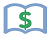 PhotographyMedia Arts Department Chair: Jill Connelly. Phone: 710-4235. Office: Village 8100. E-mail: conneljp@piercecollege.edu.Faculty Advisor: Jill Connelly.All photography classes, except 27a and 27b, require students to provide their own DLSR camera. Whichever camera you choose must have manual control of aperture, shutter speed and focus.  All photo classes at Pierce have laboratory requirements in VLGE 8300. The lab will have day and evening hours on weekdays. The exact hours will be posted. All lab classes have lab fees (except Photo 27).Questions? Please Email or call our photo staff: Jill Connelly (conneljp@piercecollege.edu) (818) 710-4235.PHOTO 027B-History & Aesthetics Of Photography B (UC/CSU) - 3 UnitsMeets IGETC 3A CSU C110170	Lec	10:30 hrs/wk	TBA	Connelly, J P	INTERNETThis is a fully-online course using Canvas. Open Canvas to view course materials beginning on the first day of the semester/term through the student portal mycollege.laccd.edu. Enrolled students will receive an email containing important course information in their official LACCD email account about one week before the semester begins. For questions, please contact your instructor at ConnelJP@piercecollege.edu.PHOTO 185-Directed Study - Photography (CSU) - 1 UnitEnrollment by permission number only. 11223	Lec	3:20 hrs/wk	TBA	Connelly, J P	INTERNETThis is a fully-online course using Canvas. Open Canvas to view course materials beginning on the first day of the semester/term through the student portal mycollege.laccd.edu. Enrolled students will receive an email containing important course information in their official LACCD email account about one week before the semester begins. For questions, please contact your instructor at ConnelJP@piercecollege.edu.Political SciencePolitical Science/Economics/Criminal Justice Department Chair: Kim Rich.Phone: (818) 710-4328. Office: FO 2304.Email: richke@piercecollege.edu.Faculty Advisor: Dr. Kassem Nabulsi.POL SCI 001-The Government Of The United States (UC/CSU) - 3 UnitsMeets IGETC 4H CSU D8 US-2 US-312498	Lec	8:00 am - 10:35 am	TTh	Jones, E A	LIVE-OL		(ADDED)And	Lec	6:50 hrs/wk	TBA	Jones, E A	INTERNETThis class will be offered in an online blended format, which requires students to be online and interacting with their instructor during the times shown and to work online independently each week for the amount of TBA time shown in addition to completing assignments.This is a fully-online course using Canvas. Open Canvas to view course materials beginning on the first day of the semester/term through the student portal mycollege.laccd.edu. Enrolled students will receive an email containing important course information in their official LACCD email account about one week before the semester begins. For questions, please contact your instructor at JonesEA@piercecollege.edu.  A webcam will be required for certain portions of this course.10472	Lec	10:30 hrs/wk	TBA	Klein, T G	INTERNETThis is a fully-online course using Canvas. Open Canvas to view course materials beginning on the first day of the semester/term through the student portal mycollege.laccd.edu. Enrolled students will receive an email containing important course information in their official LACCD email account about one week before the semester begins. For questions, please contact your instructor at KleinTG@piercecollege.edu.10475	Lec	10:30 hrs/wk	TBA	Klein, T G	INTERNET	(CANCELLED)This is a fully-online course using Canvas. Open Canvas to view course materials beginning on the first day of the semester/term through the student portal mycollege.laccd.edu. Enrolled students will receive an email containing important course information in their official LACCD email account about one week before the semester begins. For questions, please contact your instructor at KleinTG@piercecollege.edu.10479	Lec	10:30 hrs/wk	TBA	Gabrielli, A C	INTERNETThis is a fully-online course using Canvas. Open Canvas to view course materials beginning on the first day of the semester/term through the student portal mycollege.laccd.edu. Enrolled students will receive an email containing important course information in their official LACCD email account about one week before the semester begins. For questions, please contact your instructor at GabrieA@piercecollege.edu.  This class uses free, online materials, also known as Open Educational Resources (OER). Contact the instructor for more information.10483	Lec	10:30 hrs/wk	TBA	Gabrielli, A C	INTERNETThis is a fully-online course using Canvas. Open Canvas to view course materials beginning on the first day of the semester/term through the student portal mycollege.laccd.edu. Enrolled students will receive an email containing important course information in their official LACCD email account about one week before the semester begins. For questions, please contact your instructor at GabrieA@piercecollege.edu.  This class uses free, online materials, also known as Open Educational Resources (OER). Contact the instructor for more information.10943	Lec	10:30 hrs/wk	TBA	Robb, D M	INTERNETThis is a fully-online course using Canvas. Open Canvas to view course materials beginning on the first day of the semester/term through the student portal mycollege.laccd.edu. Enrolled students will receive an email containing important course information in their official LACCD email account about one week before the semester begins. For questions, please contact your instructor at RobbDM@piercecollege.edu.  This class uses free, online materials, also known as Open Educational Resources (OER). Contact the instructor for more information.11192	Lec	10:30 hrs/wk	TBA	Torres, Y	INTERNETThis is a fully-online course using Canvas. Open Canvas to view course materials beginning on the first day of the semester/term through the student portal mycollege.laccd.edu. Enrolled students will receive an email containing important course information in their official LACCD email account about one week before the semester begins. For questions, please contact your instructor at TorresY@piercecollege.edu.11824	Lec	10:30 hrs/wk	TBA	Torres, Y	INTERNETThis is a fully-online course using Canvas. Open Canvas to view course materials beginning on the first day of the semester/term through the student portal mycollege.laccd.edu. Enrolled students will receive an email containing important course information in their official LACCD email account about one week before the semester begins. For questions, please contact your instructor at TorresY@piercecollege.edu.11965	Lec	10:30 hrs/wk	TBA	Fernandez, A J	INTERNETThis is a fully-online course using Canvas. Open Canvas to view course materials beginning on the first day of the semester/term through the student portal mycollege.laccd.edu. Enrolled students will receive an email containing important course information in their official LACCD email account about one week before the semester begins. For questions, please contact your instructor at FernanAJ@piercecollege.edu.POL SCI 002-Modern World Governments (UC/CSU) - 3 UnitsMeets IGETC 4H CSU D810475	Lec	10:30 hrs/wk	TBA	Klein, T G	INTERNET	(ADDED)This is a fully-online course using Canvas. Open Canvas to view course materials beginning on the first day of the semester/term through the student portal mycollege.laccd.edu. Enrolled students will receive an email containing important course information in their official LACCD email account about one week before the semester begins. For questions, please contact your instructor at KleinTG@piercecollege.edu.POL SCI 019-Women In Politics (UC/CSU) - 3 UnitsMeets IGETC 4H CSU D8 US-2 US-310516	Lec	10:30 hrs/wk	TBA	Robb, D M	INTERNETThis is a fully-online course using Canvas. Open Canvas to view course materials beginning on the first day of the semester/term through the student portal mycollege.laccd.edu. Enrolled students will receive an email containing important course information in their official LACCD email account about one week before the semester begins. For questions, please contact your instructor at RobbDM@piercecollege.edu.PsychologyPsychology Department Chair: Maria Perser.Phone: (818) 710-2891. Office: BEH 1306C.Email: persermo@piercecollege.edu.Faculty Advisor: Maria Perser. Phone: (818) 710-2891.PSYCH 001-General Psychology I (UC/CSU) - 3 UnitsMeets IGETC 4I CSU D9Required for psychology majors. 10603	Lec	10:30 hrs/wk	TBA	Belden, A K	INTERNETThis is a fully-online course using Canvas. Open Canvas to view course materials beginning on the first day of the semester/term through the student portal mycollege.laccd.edu. Enrolled students will receive an email containing important course information in their official LACCD email account about one week before the semester begins. For questions, please contact your instructor at BeldenAK@piercecollege.edu.  This class uses free, online materials, also known as Open Educational Resources (OER). Contact the instructor for more information.  A webcam will be required for certain portions of this course. 10605	Lec	10:30 hrs/wk	TBA	Belden, A K	INTERNETThis is a fully-online course using Canvas. Open Canvas to view course materials beginning on the first day of the semester/term through the student portal mycollege.laccd.edu. Enrolled students will receive an email containing important course information in their official LACCD email account about one week before the semester begins. For questions, please contact your instructor at BeldenAK@piercecollege.edu.  This class uses free, online materials, also known as Open Educational Resources (OER). Contact the instructor for more information.  A webcam will be required for certain portions of this course. 10606	Lec	10:30 hrs/wk	TBA	Snow, C J	INTERNETThis is a fully-online course using Canvas. Open Canvas to view course materials beginning on the first day of the semester/term through the student portal mycollege.laccd.edu. Enrolled students will receive an email containing important course information in their official LACCD email account about one week before the semester begins. For questions, please contact your instructor at SnowCJ@piercecollege.edu.10607	Lec	10:30 hrs/wk	TBA	Gendron, B P	INTERNETThis is a fully-online course using Canvas. Open Canvas to view course materials beginning on the first day of the semester/term through the student portal mycollege.laccd.edu. Enrolled students will receive an email containing important course information in their official LACCD email account about one week before the semester begins. For questions, please contact your instructor at GendroBP@piercecollege.edu.  LOW COST: Textbooks assigned to this class are less than $50.PSYCH 014-Abnormal Psychology (UC/CSU) - 3 UnitsMeets IGETC 4I CSU D911961	Lec	10:30 hrs/wk	TBA	Snow, C J	INTERNETThis is a fully-online course using Canvas. Open Canvas to view course materials beginning on the first day of the semester/term through the student portal mycollege.laccd.edu. Enrolled students will receive an email containing important course information in their official LACCD email account about one week before the semester begins. For questions, please contact your instructor at SnowCJ@piercecollege.edu.PSYCH 041-Life-Span Psychology: From Infancy To Old Age (UC/CSU) - 3 UnitsMeets IGETC 4I CSU D9 E11962	Lec	10:30 hrs/wk	TBA	Gendron, B P	INTERNETThis is a fully-online course using Canvas. Open Canvas to view course materials beginning on the first day of the semester/term through the student portal mycollege.laccd.edu. Enrolled students will receive an email containing important course information in their official LACCD email account about one week before the semester begins. For questions, please contact your instructor at GendroBP@piercecollege.edu.12512	Lec	9:15 am - 10:50 am	TTh	Abara, J	LIVE-OL		(ADDED)And	Lec	6:50 hrs/wk	TBA	Abara, J	INTERNETThis class will be offered in an online blended format, which requires students to be online and interacting with their instructor during the times shown and to work online independently each week for the amount of TBA time shown in addition to completing assignments.This is a fully-online course using Canvas. Open Canvas to view course materials beginning on the first day of the semester/term through the student portal mycollege.laccd.edu. Enrolled students will receive an email containing important course information in their official LACCD email account about one week before the semester begins. For questions, please contact your instructor at AbaraJ@piercecollege.edu.PSYCH 066-Introduction To Critical Thinking (UC/CSU) - 3 UnitsMeets IGETC 4I CSU A3 D910655	Lec	10:30 hrs/wk	TBA	Moses, J F	INTERNETThis is a fully-online course using Canvas. Open Canvas to view course materials beginning on the first day of the semester/term through the student portal mycollege.laccd.edu. Enrolled students will receive an email containing important course information in their official LACCD email account about one week before the semester begins. For questions, please contact your instructor at MosesJF@piercecollege.edu.SociologyPhilosophy/Sociology Department Chair: Dr. Cara GIllis.Phone: Phone: (818) 710-2256. Office: FO 2603. Email: GillisCL@piercecollege.edu.Faculty Advisor: Dr. James McKeever.SOC 001-Introduction To Sociology (UC/CSU) - 3 UnitsMeets IGETC 4J CSU D010459	Lec	8:00 am - 10:50 am	W	McKeever, A J	LIVE-OLAnd	Lec	7:30 hrs/wk	TBA	McKeever, A J	INTERNETThis class will be offered in an online blended format, which requires students to be online and interacting with their instructor during the times shown and to work online independently each week for the amount of TBA time shown in addition to completing assignments.This is a fully-online course using Canvas. Open Canvas to view course materials beginning on the first day of the semester/term through the student portal mycollege.laccd.edu. Enrolled students will receive an email containing important course information in their official LACCD email account about one week before the semester begins. For questions, please contact your instructor at MckeevAJ@piercecollege.edu.  This class uses free, online materials, also known as Open Educational Resources (OER). Contact the instructor for more information.10446	Lec	10:30 hrs/wk	TBA	Hoshiar, M	INTERNETThis is a fully-online course using Canvas. Open Canvas to view course materials beginning on the first day of the semester/term through the student portal mycollege.laccd.edu. Enrolled students will receive an email containing important course information in their official LACCD email account about one week before the semester begins. For questions, please contact your instructor at HoshiaM@piercecollege.edu.  This class uses free, online materials, also known as Open Educational Resources (OER). Contact the instructor for more information.10455	Lec	10:30 hrs/wk	TBA	Tsuha, S	INTERNETThis is a fully-online course using Canvas. Open Canvas to view course materials beginning on the first day of the semester/term through the student portal mycollege.laccd.edu. Enrolled students will receive an email containing important course information in their official LACCD email account about one week before the semester begins. For questions, please contact your instructor at TsuhaS@piercecollege.edu.  This class uses free, online materials, also known as Open Educational Resources (OER). Contact the instructor for more information.10467	Lec	10:30 hrs/wk	TBA	Tsuha, S	INTERNETThis is a fully-online course using Canvas. Open Canvas to view course materials beginning on the first day of the semester/term through the student portal mycollege.laccd.edu. Enrolled students will receive an email containing important course information in their official LACCD email account about one week before the semester begins. For questions, please contact your instructor at TsuhaS@piercecollege.edu.  This class uses free, online materials, also known as Open Educational Resources (OER). Contact the instructor for more information.11960	Lec	10:30 hrs/wk	TBA	Hoshiar, M	INTERNETThis is a fully-online course using Canvas. Open Canvas to view course materials beginning on the first day of the semester/term through the student portal mycollege.laccd.edu. Enrolled students will receive an email containing important course information in their official LACCD email account about one week before the semester begins. For questions, please contact your instructor at HoshiaM@piercecollege.edu.  This class uses free, online materials, also known as Open Educational Resources (OER). Contact the instructor for more information.SOC 021-Human Sexuality (UC/CSU) - 3 UnitsMeets IGETC 4J CSU D010501	Lec	11:00 am - 1:50 pm	W	McKeever, A J	LIVE-OLAnd	Lec	7:30 hrs/wk	TBA	McKeever, A J	INTERNETThis class will be offered in an online blended format, which requires students to be online and interacting with their instructor during the times shown and to work online independently each week for the amount of TBA time shown in addition to completing assignments.This is a fully-online course using Canvas. Open Canvas to view course materials beginning on the first day of the semester/term through the student portal mycollege.laccd.edu. Enrolled students will receive an email containing important course information in their official LACCD email account about one week before the semester begins. For questions, please contact your instructor at MckeevAJ@piercecollege.edu.SpanishDepartment of Modern Languages Chair: Margarita PilladoPhone: 710-2260. Office: FO 2907. E-mail: Pilladma@piercecollege.edu.Faculty Advisor: Margarita Pillado. Pilladma@piercecollege.edu.Students with previous knowledge of Spanish should enroll in a higher level. Consult with department chair.SPANISH 001-Elementary Spanish I (UC/CSU) - 5 UnitsMeets IGETC 6A CSU C2Note: Students with previous knowledge of Spanish should enroll in a higher level. Please consult with department chair. 10525	Lec	17:50 hrs/wk	TBA	Mejia Perez, M	INTERNETThis is a fully-online course using Canvas. Open Canvas to view course materials beginning on the first day of the semester/term through the student portal mycollege.laccd.edu. Enrolled students will receive an email containing important course information in their official LACCD email account about one week before the semester begins. For questions, please contact your instructor at MejiaPM@piercecollege.edu.  A webcam will be required for certain portions of this course. 12491	Lec	17:50 hrs/wk	TBA	Orozco-Ramirez, R	INTERNET	(ADDED)This is a fully-online course using Canvas. Open Canvas to view course materials beginning on the first day of the semester/term through the student portal mycollege.laccd.edu. Enrolled students will receive an email containing important course information in their official LACCD email account about one week before the semester begins. For questions, please contact your instructor at OrozcoR@piercecollege.edu.  A webcam will be required for certain portions of this course. 12610	Lec	17:50 hrs/wk	TBA	Thorne, K A	INTERNET	(ADDED)This is a fully-online course using Canvas. Open Canvas to view course materials beginning on the first day of the semester/term through the student portal mycollege.laccd.edu. Enrolled students will receive an email containing important course information in their official LACCD email account about one week before the semester begins. For questions, please contact your instructor at ThorneKA@piercecollege.edu.  A webcam will be required for certain portions of this course. StatisticsPsychology Department Chair: Maria Perser.Phone: (818) 710-2891. Office: BEH 1306C. Email: persermo@piercecollege.edu.Faculty Advisor: Maria Perser. Phone: (818) 710-2891.In keeping with AB 705, students who have graduated from a US High School within the last 10 years are eligible to enroll in Stat 101 automatically.Students who are not able to provide enough information for automated placement, who have been away from high school for more than 10 years, or did not attend or graduate from a US high school or earn a GED or CA High School Proficiency certificate, may use the Guided Self-placement process. This will likely involve meeting with a counselor or other college officer to discuss topics such as the following in order for the student to place him/herself:-Courses taken and grades received-The transfer-level English and math courses offered at the student's home college, and which of them (if any) are required for the student's chosen major, general education plan, or transfer plan-The support courses and services offered to students enrolled in transfer-level courses-Students' rights under the AB 705 lawThe Guided Self-placement process cannot require the student to take any exam or test, solve any problems, provide any writing samples, or review any sample questions, problems, or prompts.STAT 101-Statistics For The Social Sciences (UC/CSU) - 4 UnitsMeets IGETC 2A CSU B4Prerequisite: Mathematics 125 or 134 with a grade of "C" or better. For courses completed outside of the LACCD, proof of eligibility must be taken to Counseling.11037	Lec	14:10 hrs/wk	TBA	Moses, J F	INTERNETThis is a fully-online course using Canvas. Open Canvas to view course materials beginning on the first day of the semester/term through the student portal mycollege.laccd.edu. Enrolled students will receive an email containing important course information in their official LACCD email account about one week before the semester begins. For questions, please contact your instructor at MosesJF@piercecollege.edu.11038	Lec	14:10 hrs/wk	TBA	Lim, R W	INTERNETThis is a fully-online course using Canvas. Open Canvas to view course materials beginning on the first day of the semester/term through the student portal mycollege.laccd.edu. Enrolled students will receive an email containing important course information in their official LACCD email account about one week before the semester begins. For questions, please contact your instructor at LimR@piercecollege.edu.11963	Lec	14:10 hrs/wk	TBA	Lim, R W	INTERNETThis is a fully-online course using Canvas. Open Canvas to view course materials beginning on the first day of the semester/term through the student portal mycollege.laccd.edu. Enrolled students will receive an email containing important course information in their official LACCD email account about one week before the semester begins. For questions, please contact your instructor at LimR@piercecollege.edu.Supervised Learning AssistanceTUTOR 001T-Supervised Tutoring (Repeatable) - 0 Unit11218	Lab	23:50 hrs/wk	TBA	Kiekel, C R	INTERNETAnd	Lab	23:50 hrs/wk	TBA	Kiekel, C R	INTERNETFor questions, please contact your instructor at kiekelcr@piercecollege.edu.Technical Stage ProductionPerforming Arts Department Chair: Michael Gend.Phone: (818) 710-2268. Office: PAB 3539.Faculty Advisor: Michael Gend.TECTHTR 700-Theatre Festival Workshop (UC/CSU) (RPT  3) - 2 Units12107	Lab	11:00 am - 1:50 pm	MTWTh	Vaaz-Chamarbagwala, S	PAB 3527And	Lab	10:30 hrs/wk	TBA	Gend, M D	PAB 3538Note:  Students enrolled in this section will be participating in the Kennedy Center American College Theatre Festival 2022.  Please contact your instructor for further details. Veterinary TechnologyAgriculture Department Chair: Savanah St. Clair.Phone: (818) 710-4250. Office: CFS 91043.Faculty Advisors:Veterinary Technology - Dr. Jennifer Adelini. Phone: 710-4152. Office: CFS 91154.Pre-Veterinary Science - Dr. Lu Dao. Phone: 710-4160. Office: CFS 91046.VETTECH 401-Orientation To Veterinary Science (CSU) - 1 Unit11519	Lec	1:00 pm - 4:20 pm	T	Dao, L T	LIVE-OLThis class requires students to be online and interacting with their instructor during the times shown in class schedule in addition to completing assignments.This is a fully-online course using Canvas. Open Canvas to view course materials beginning on the first day of the semester/term through the student portal mycollege.laccd.edu. Enrolled students will receive an email containing important course information in their official LACCD email account about one week before the semester begins. For questions, please contact your instructor at DaoLT@piercecollege.edu.Vocational EducationPlease contact Adult Education for more information: AdultEdInfo@PierceCollege.Edu.VOC ED 096CE-Blueprint For Workplace Success (Repeatable) - 0 Unit11896	Lec	17:50 hrs/wk	TBA	Austin, C M	INTERNETThis is a fully-online course using Canvas. Open Canvas to view course materials beginning on the first day of the semester/term through the student portal mycollege.laccd.edu. Enrolled students will receive an email containing important course information in their official LACCD email account about one week before the semester begins. For questions, please contact your instructor at AustinCM@piercecollege.edu.(Starts 01/19/2022, Ends 02/02/2022)12455	Lec	9:00 am - 2:00 pm	W	Brooks, T	OC		(CANCELLED)And	Lec	1:50 hrs/wk	TBA	Brooks, T	INTERNETThis class will be offered in a hybrid format, which requires students to meet in-person, face-to-face with their instructor during the times shown AND to work online during the scheduled times and/or independently each week for the amount of TBA hours shown on schedule in addition to completing assignments.Open Canvas to view course materials beginning on the first day of the semester/term through the student portal mycollege.laccd.edu. Enrolled students will receive an email containing important course information in their official LACCD email account about one week before the semester begins. For questions, please contact your instructor at BrooksT@piercecollege.edu.12898	Lec	4:00 pm - 7:30 pm	MTh	Brooks, T	OC		(ADDED)And	Lec	1:00 hr/wk	TBA	Brooks, T	INTERNETThis class will be offered in a hybrid format, which requires students to meet in-person, face-to-face with their instructor during the times shown AND to work online during the scheduled times and/or independently each week for the amount of TBA hours shown on schedule in addition to completing assignments.Open Canvas to view course materials beginning on the first day of the semester/term through the student portal mycollege.laccd.edu. Enrolled students will receive an email containing important course information in their official LACCD email account about one week before the semester begins. For questions, please contact your instructor at BrooksT@piercecollege.edu.VOC ED 098CE-30 Ways To Shine As A New Employee (Repeatable) - 0 Unit11227	Lec	9:30 am - 3:20 pm	WTh	Austin, C M	BRCH 1100(Starts 01/12/2022, Ends 01/13/2022)11778	Lec	9:30 am - 3:20 pm	WTh	Austin, C M	OC(Starts 01/26/2022, Ends 01/27/2022)12617	Lec	12:30 pm - 2:35 pm	W	Brooks, T	OC		(CANCELLED)12609	Lec	4:30 pm - 5:45 pm	MTh	Brooks, T	OC		(CANCELLED)VOC ED 187CE-Computer Usage Skills (Repeatable) - 0 Unit12156	Lec	11:30 am - 2:30 pm	TW	Perret, J D	LIVE-OLThis class requires students to be online and interacting with their instructor during the times shown in class schedule in addition to completing assignments.This is a fully-online course using Canvas. Open Canvas to view course materials beginning on the first day of the semester/term through the student portal mycollege.laccd.edu. Enrolled students will receive an email containing important course information in their official LACCD email account about one week before the semester begins. For questions, please contact your instructor at PerretJD@piercecollege.edu.VOC ED 373CE-Medical Assisting Front Office (Repeatable) - 0 Unit12618	Lab	6:50 hrs/wk	TBA	Bragdon, C A	INTERNET	(ADDED)This is a fully-online course using Canvas. Open Canvas to view course materials beginning on the first day of the semester/term through the student portal mycollege.laccd.edu. Enrolled students will receive an email containing important course information in their official LACCD email account about one week before the semester begins. For questions, please contact your instructor at BragdoCA@piercecollege.edu.VOC ED 377CE-Basic Medical Terminology, Pathophysiology and Pharmacology (Repeatable) - 0 Unit11100	Lec	9:00 am - 11:30 am	MTW	Tiu, C R	VLGE 8320VOC ED 379CE-Basic Life Support and First Aid for Medical Assistants (Repeatable) - 0 Unit11893	Lab	4:15 hrs/wk	TBA	Melgar, B V	INTERNETThis is a fully-online course using Canvas. Open Canvas to view course materials beginning on the first day of the semester/term through the student portal mycollege.laccd.edu. Enrolled students will receive an email containing important course information in their official LACCD email account about one week before the semester begins. For questions, please contact your instructor at MelgarBV@piercecollege.edu.(Starts 01/15/2022, Ends 01/31/2022)VOC ED 550CE-Custodial Scheduling and Supervisor Training (Repeatable) - 0 Unit12420	Lec	9:30 am - 1:45 pm	SaSu	Brignac, M C	VLGE 8342	(CANCELLED)VOC ED 560CE-Fundamentals of Bookkeeping (Repeatable) - 0 Unit12619	Lec	8:50 hrs/wk	TBA	Gutierrez, J	INTERNET	(ADDED)This is a fully-online course using Canvas. Open Canvas to view course materials beginning on the first day of the semester/term through the student portal mycollege.laccd.edu. Enrolled students will receive an email containing important course information in their official LACCD email account about one week before the semester begins. For questions, please contact your instructor at GutierJ@piercecollege.edu.